муниципальное бюджетное общеобразовательное учреждениесредняя общеобразовательная школа № 15(МБОУ СОШ № 15)ОТЧЕТ о результатах самообследованияМБОУ СОШ № 15 за 2022 год1. АНАЛИТИЧЕСКАЯ ЧАСТЬ1.1 Общие сведения об образовательной организацииМуниципальное бюджетное общеобразовательное учреждение средняя общеобразовательная школа № 15 (далее – Школа) расположена в промышленном районе города Новочеркасска Ростовской области. Большинство семей обучающихся, проживают в домах типовой застройки.Основным видом деятельности Школы является реализация общеобразовательных программ:основной образовательной программы начального общего образования;основной образовательной программы основного общего образования;основной образовательной программы среднего общего образования.Также Школа реализует образовательные программы дополнительного образования детей.1.2 Особенности управленияТаблица 1.2.1 – Органы управления, действующие в Школе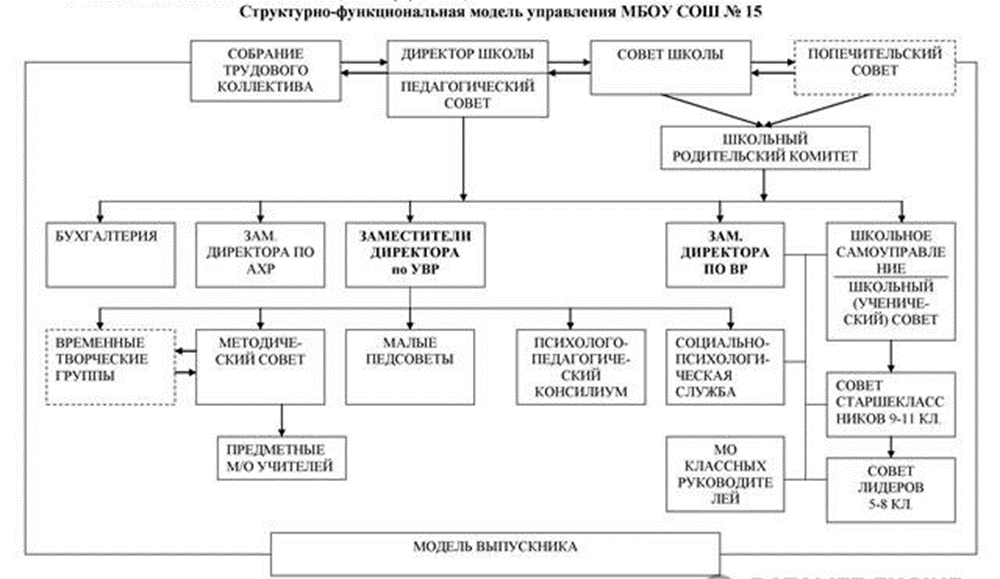 Рисунок 1.2.1 – Структурно-функциональная модель управления МБОУ СОШ № 15Для осуществления учебно-методической работы в Школе создано семь школьных методических объединений:учителей начальных классов;учителей русского языка и литературы;учителей иностранных языков;учителей математики, информатики, физики;учителей общественных дисциплин;учителей естественных дисциплин;классных руководителей.В целях учета мнения обучающихся и родителей (законных представителей) несовершеннолетних обучающихся в Школе действуют Совет школы.В рамках системы школьного самоуправления ежегодно выбирается Президент школы из числа обучающихся 8-11 класса.По итогам 2022 года система управления Школой оценивается как эффективная, позволяющая учесть мнение работников и всех участников образовательных отношений. В следующем году изменение системы управления не планируется.1.3 Оценка образовательной деятельностиОбразовательная деятельность в Школе организуется в соответствии с:с Федеральным законом от 29.12.2012 № 273-ФЗ «Об образовании в Российской Федерации»;приказом Минобрнауки от 06.10.2009 № 373 «Об утверждении и введении в действие федерального государственного образовательного стандарта начального общего образования»;приказом Минобрнауки от 17.12.2010 № 1897 «Об утверждении федерального государственного образовательного стандарта основного общего образования»;приказом Минобрнауки от 17.05.2012 № 413 «Об утверждении федерального государственного образовательного стандарта среднего общего образования»;СП 2.4.3648-20 «Санитарно-эпидемиологические требования к организациям воспитания и обучения, отдыха и оздоровления детей и молодежи»;СанПиН 1.2.3685-21 «Гигиенические нормативы и требования к обеспечению безопасности и (или) безвредности для человека факторов среды обитания» (действуют с 01.03.2021);СП 3.1/2.4.3598-20 «Санитарно-эпидемиологические требования к устройству, содержанию и организации работы образовательных организаций и других объектов социальной инфраструктуры для детей и молодежи в условиях распространения новой коронавирусной инфекции (COVID-19)»;основными образовательными программами по уровням образования, включая учебные планы, календарные учебные графики;расписанием занятий.Учебный план 1–4-х классов ориентирован на 4-летний нормативный срок освоения основной образовательной программы начального общего образования (реализация ФГОС НОО), 5–9-х классов – на 5-летний нормативный срок освоения основной образовательной программы основного общего образования (реализация ФГОС ООО), 10–11-х классов – на 2-летний нормативный срок освоения образовательной программы среднего общего образования (реализация ФГОС СОО).Форма обучения: очная.Язык обучения: русский.Таблица 1.3.1 – Режим образовательной деятельностиНачало учебных занятий – 8 ч 00 мин.Таблица 1.3.2 – Общая численность обучающихся, осваивающих образовательные программы в 2022 годуВсего в 2022 году в образовательной организации получали образование 766 обучающихся.Школа реализует следующие образовательные программы:основная образовательная программа начального общего образования;основная образовательная программа основного общего образования;основная образовательная программа среднего общего образования;адаптированная основная общеобразовательная программа начального общего образования обучающихся с ЗПР (вариант 7.1, 7.2);адаптированная основная общеобразовательная программа начального общего образования обучающихся с расстройствами аутистического спектра (вариант 8.3);адаптированная основная общеобразовательная программа начального общего образования обучающихся с умственной отсталостью;адаптированная основная общеобразовательная программа основного общего образования обучающихся с ЗПР (вариант 7.1);дополнительные общеразвивающие программы.1.3.1 Об антикоронавирусных мерахМБОУ CОШ № 15 в течение 2022 года продолжала профилактику коронавируса. Для этого были запланированы организационные и санитарно-противоэпидемические мероприятия в соответствии с СП 3.1/2.43598-20 и постановление Правительства Ростовской области от 05.04.2020 № 272 «О мерах по обеспечению санитарно-эпидемиологического благополучия населения на территории Ростовской области в связи с распространением новой коронавирусной инфекции (COVID-19)». Так, Школа:закупила средства для антисептической обработки рук.разработала графики уборки, проветривания кабинетов, рекреаций, а также создала максимально безопасные условия приема пищи;разместила на сайте МБОУ СОШ 15 необходимую информацию об антикоронавирусных мерах, ссылки распространяли посредством мессенджеров и социальных сетей.Таблица 1.3.3 – Перечень документов, регламентирующий функционирование Школы в условиях коронавирусной инфекции1.3.2 Переход на новые ФГОСС 1 сентября 2022 года в МБОУ СОШ №15 1,5 классы переведены на ФГОС начального общего образования, утвержденного приказом Минпросвещения от 31.05.2021 № 286, и ФГОС основного общего образования, утвержденного приказом Минпросвещения от 31.05.2021 № 287. МБОУ СОШ № 15 разработала основные общеобразовательные программы – начального общего и основного общего образования. Для выполнения новых требований и качественной реализации программ в МБОУ СОШ № 15 к 1 сентября 2022 года педагогические работники прошли повышение квалификации по программе: «Реализация требований обновленных ФГОС НОО, ФГОС ООО в работе учителя». Для перехода с 1 сентября 2023 года на ФГОС среднего общего образования, утвержденного приказом Министерства просвещения РФ от 12 августа 2022 г. № 732 "О внесении изменений в федеральный государственный образовательный стандарт среднего общего образования, утвержденный приказом Министерства образования и науки Российской Федерации от 17 мая 2012 г. № 413" МБОУ СОШ № 15 разработала и утвердила дорожную карту, чтобы внедрить новые требования к образовательной деятельности. В том числе определило сроки разработки основных общеобразовательных программ – среднего общего образования, перевод 10 классов на новые ФГОС.  Для выполнения новых требований и качественной реализации программ в МБОУ СОШ № 15 на 2023 год запланирована масштабная работа по обеспечению готовности всех участников образовательных отношений через новые формы развития потенциала.1.3.3 Обучающиеся с ограниченными возможностями здоровьяШкола реализует следующие адаптированные основные общеобразовательные программы (АООП):адаптированная основная общеобразовательная программа начального общего образования обучающихся с ЗПР (вариант 7.1, 7.2);адаптированная основная общеобразовательная программа начального общего образования обучающихся с расстройствами аутистического спектра (вариант 8.3);адаптированная основная общеобразовательная программа начального общего образования обучающихся с умственной отсталостью;адаптированная основная общеобразовательная программа основного общего образования обучающихся с ЗПР (вариант 7.1);Категории обучающихся с ограниченными возможностями здоровья, которые обучаются в Школе:с задержкой психического развития – 17 (2,27%);с расстройствами аутистического спектра – 2  (0,27%);с умственной отсталостью – 3 (0,4%).Таблица 1.3.4 – Распределение обучающихся с ОВЗ и детей-инвалидов по классам в 2021 году 1.3.4 Воспитательная работаПрограмма развития воспитательной компоненты муниципального бюджетного общеобразовательного учреждения средней общеобразовательной школы №15 представляет собой направление, которое основывается на Концепции духовно – нравственного развития и воспитания личности гражданина Российской Федерации и отвечает за формирование «воспитательной среды» школы. Цель воспитательной программы: укрепление и развитие воспитательного потенциала в социокультурном пространстве Российской Федерации на основе взаимодействия систем общего и дополнительного образования.Основные направления организации воспитания и социализации учащихся1.Гражданско-патриотическое2.Нравственное и духовное воспитание3.Воспитание положительного отношения к труду и творчеству4.Интеллектуальное воспитание5.Здоровьесберегающее воспитание6.Социокультурное и медиакультурное воспитание7.Культуротворческое и эстетическое воспитание8.Правовое воспитание и культура безопасности9.Воспитание семейных ценностей10.Формирование коммуникативной культуры11.Экологическое воспитаниеПравильная организация социальной деятельности учащихся имеет не меньшее значение для их развития, чем уроки. Именно в этой деятельности испытывается на прочность в условиях реальной жизни и усваивается то, что было предметом упражнения на уроке. За пределами урока у учеников есть больше возможностей построить свой замысел, собрать свою команду, добиться результата, который будет замечен школьным сообществом. Мы стремимся к тому, чтобы богатство и насыщенность внеурочной жизни школьников приводило бы к появлению новых интересов, способностей, инициативы и ответственности.	Таблица 1.3.5 – Мероприятия, проводимые в 2021 году в рамках воспитательной работыДанные направления реализуются через план воспитательной работы, который составлен с учетом Календаря знаменательных дат, конкурсов, значимых государственных праздников. План реализуется через   сетевое взаимодействие с родительской общественностью, СМИ, центрами технического творчества, музеями города, библиотекой им. М.Ю, Лермонтова, Атаманами ст. Верхней и ст. Ново-Баклановской, учреждениями культуры спорта и др.В школе регулярно проходят мероприятия по сетевому взаимодействию «Широкая масленица» https://vk.com/wall-194001841_619, "Правила безопасности на объектах железнодорожного транспорта" https://vk.com/wall-194001841_545, взаимодействие с ПДД https://vk.com/wall-194001841_658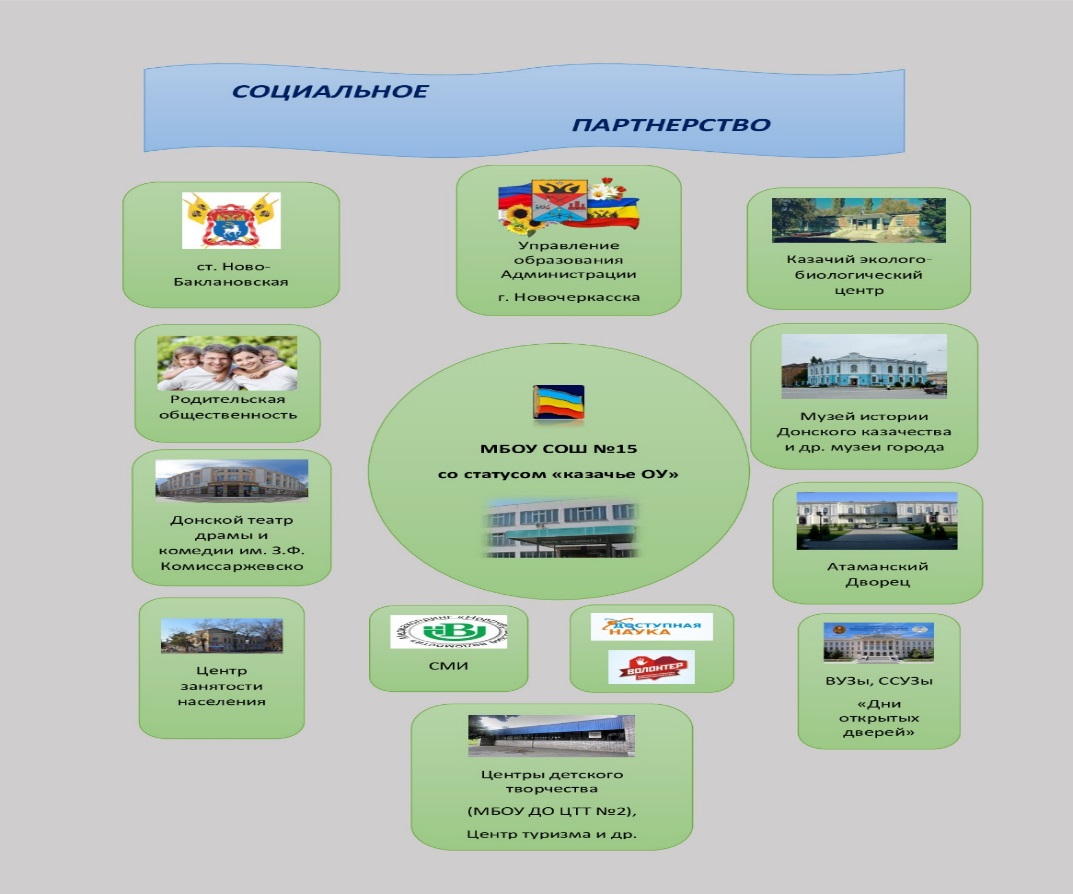 Гражданско-патриотическое направление реализуется через классные часы, встречи с военнослужащими, посещение музеев, лекции сотрудников музея истории Донского казачества, Атаманского дворца, участие в муниципальном конкурсе «Герои моего Отечества», во Всероссийском конкурсе «Наследники Победы», в Международном проекте «Синий платочек». В школе в феврале ежегодно проходит военно-патриотический месячник, в рамках которого проходят беседы, направленные на формирование патриотизма, уважения и любви к своему Отечеству, памяти героев, просмотр видеороликов, фильмов на патриотическую тематику, соревнования «А ну-ка, мальчики!» 1-7 кл., «А ну-ка, парни!» 8-11 кл. В мае месяце проводится традиционный конкурс патриотической песни, смотр строя и песни, выставка рисунков и плакатов. Ежегодно в школьном дворе   проходит концерт для жителей мкр. Молодежный, посвященный Дню Победы, украшаются фасад и окна школы, членами отряда ЮнАрмия совместно с ученическим самоуправлением школы возлагаются цветы к памятнику Неизвестного солдата в парке ДК НЭВЗВ Парк ДК НЭВЗ участвуют во Всероссийских онлайн-уроках, таких как урок Памяти Неизвестного солдата. В школе с 2020 года ведется электронная версия школьной газеты «Пятнашки» в социальной сети ВКонтакте.  На сегодняшний день в газете более 1000 публикаций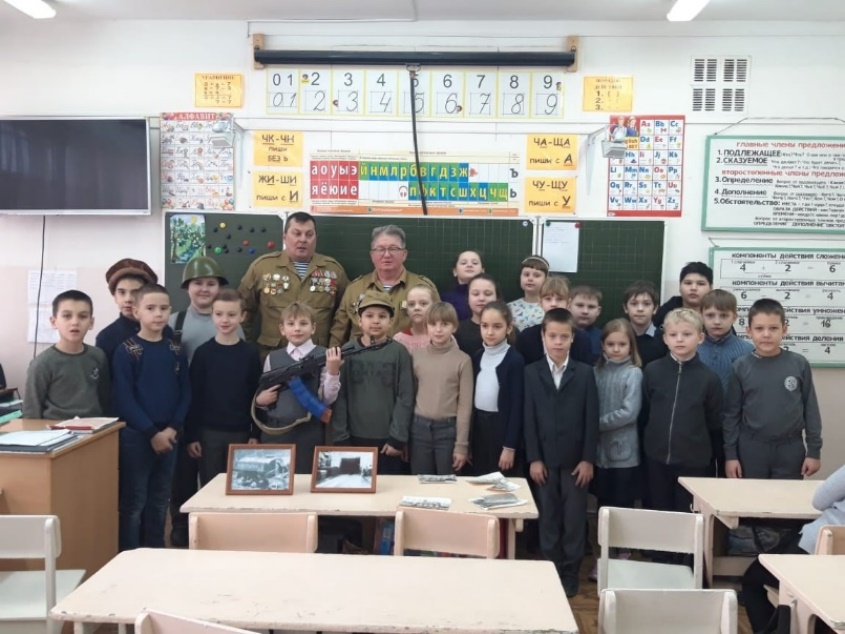 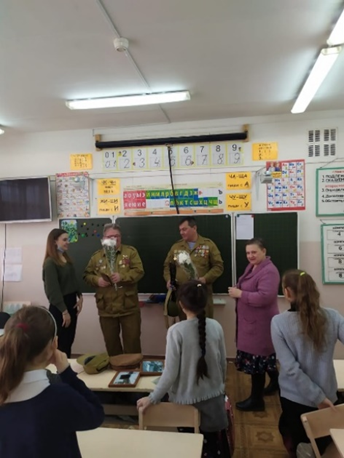 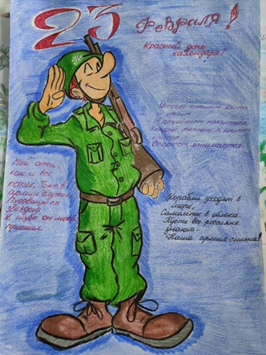 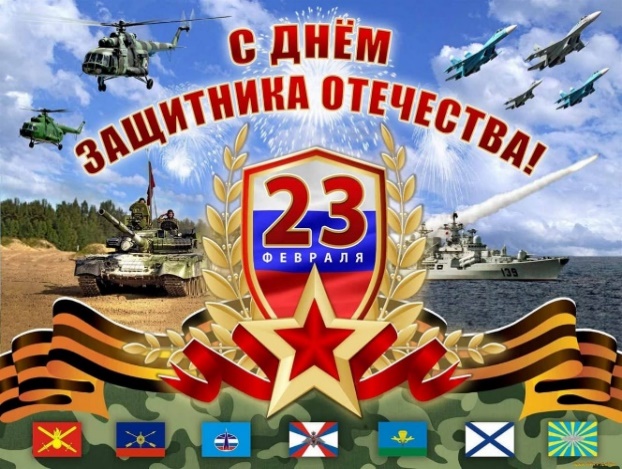 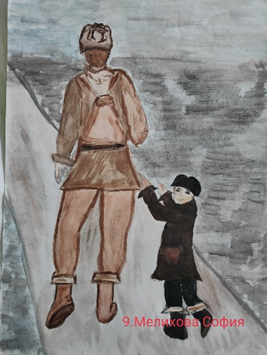 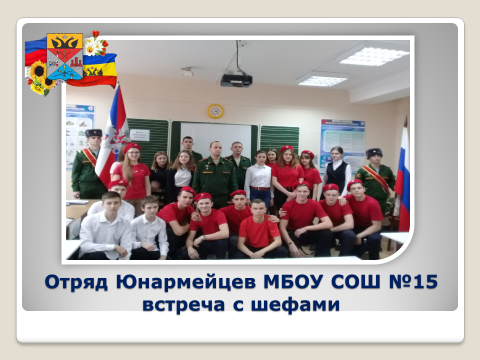 Правовое направление реализуется через цикл бесед по формированию законопослушного поведения, которые проводят классные руководители, представители ПДН ОП-2 МУ МВД РФ, ОГИБДД МУ МВД России «Новочеркасское», ОПДН ЛОП на ст.  Шахтная, ВДПО. В рамках исполнения приказа Управления образования Администрации города Новочеркасска «О проведении «Месяца правовых знаний», с участниками образовательного процесса: педагоги, обучающиеся и их родители (законные представители) был проведен цикл мероприятий, направленных на формирование правовой грамотности у школьников, понимание ими необходимости соблюдения норм и правил законопослушного поведения и профилактики правонарушений.Согласно плану воспитательной работы школы и в рамках месячника «Правовых знаний», в школе с 1-11 класс прошли классные часы и беседы на тему: «12 декабря — День Конституции РФ», «Главный закон государства. Что я знаю о Конституции», «Я — гражданин»., организован просмотр видеофрагментов по правовому воспитанию «Права детей в мультиках», в том числе по обучению детей правилам ответственного и безопасного использования информационно-телекоммуникационной сети «Интернет» и мобильной связи.В рамках месячника Правовых знаний среди учащихся 8-11 классов проведены мероприятия:  - Единый классный час «16 ноября -День толерантности», Правовой всеобуч для педагогов: - ФЗ  «Об основах системы профилактики безнадзорности и правонарушений несовершеннолетних» от 02.06.1999 г. №120 –ФЗ - Семейный кодекс РФ: ст. 19-39 (обязанности родителей, насилие над детьми) - Уголовный кодекс РФ: ст. 110,117 (истязание, доведение до самоубийства, ст. 228-233 (преступление против здоровья населения и общественной нравственности, о наркотиках); Всемирный День прав ребенка. Классный час «Права и обязанности учащихся». «Конвенция о правах ребенка», конкурс рисунков «Наши права», Просмотр видеофрагментов по правовому воспитанию «Права детей в мультиках», городской методический семинар «Правовое воспитание как направление учебно-воспитательного процесса». Размещение информации на официальном сайте школы, для детей родителей, педагогов на тему «Телефон доверия», «Мой выбор-моя жизнь», «Психолог и Я», проведение единого классного часа по темам «Я имею права» , «Я-Гражданин», День прав человека. Размещение на сайте школы материал для родителей «Права, обязанности и ответственность родителей», классный час 12 декабря- Единый день правовых знаний. «День Конституции РФ», Беседа: «Я - гражданин России с точки зрения права, Гражданское право. Уголовное право. Ответственность за преступление», Работа с родителями. Как справиться в школе травлей/буллингом. Индивидуальная работа с учащимися «группы риска», пропускающими уроки без уважительной причины, Проведение родительского всеобуча. В школе работает совет профилактики. Заседания совета профилактики проходят 1 раз в четверть или по запросу классного руководителя. В 2021 г. на учтете в КДН состоят 4 учащихся. Регулярно ведется профилактическая работа несовершеннолетними состоящими на учете в КДН.Социальный педагог и педагог-психолог проводят индивидуальные беседы с обучающимися, требующими дополнительного педагогического внимания. Беседы по правовому просвещению учащихся «группы риска»С учащимися 1-11 классов в октябре месяце педагог-психолог провел тестирование факторов риска развития кризисных состояний и наличия суицидальных знаков. Классными руководителями совместно с социальным педагогом и членами родительских комитетов классов было организовано посещение семей группы риска с целью оказания проведения профилактических бесед и составления актов обследования жилищных условий.      Духовно-нравственное направление формирует у обучающихся представление о ценностных представлениях, о морали, понятие этики (добро, зло, истина и ложь, ценность жизни, представление о духовных ценностях народов России), формирование единого культурного пространства, уважительного отношения к традициям культуре и языку своего народа и других народов России. Таблица 1.3.6 – Мероприятия духовно-нравственного направления, проводимые в 2021 годуИнформация о проведении мероприятий размещена в соцсетях Вконтакте в газете «Пятнашки».      В День пожилого человека волонтеры школы поздравили пожилых людей, участие в Акции «Раскрой свое сердце», школьным психологом и классными руководителями проводится диагностика нравственной воспитанности учащихся, школьная библиотека организовывает к памятным датам выставки книг и проводит беседы, так 30 октября в День памяти политических репрессий прошла выставка книг «Суровая драма народа», учителями истории и обществознания проведены тематические уроки в рамках курса «Истории России» «Черные страницы 30-х годов».        Школа носит статус «казачье образовательное учреждение», поэтому в рамках образовательной программы в школе реализуется казачий компонент.  В рамках реализации казачьего компонента в школе проводятся уже ставшие традиционными мероприятия «Казачьи посиделки» https://vk.com/wall-194001841_592, «Донская красавица» , «Ай,да казачки!» https://vk.com/wall-194001841_602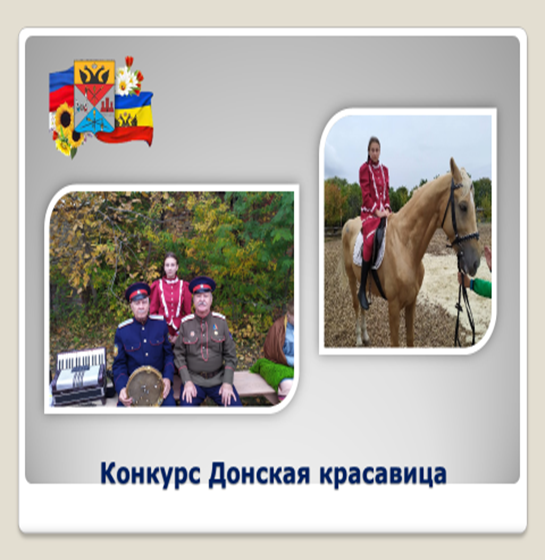 Ко дню Декады инвалидов проведены следующие мероприятия: - Выставка рисунков и поделок «Мы разные, но мы вместе»; - Классный час «Толерантность-норма жизни» с просмотром видеороликов;- Акция «Протяни руку помощи»: работа пункта гуманитарной помощи, социально-психологические услуги для родителей - Спортивно-развлекательное мероприятие «Если хочешь быть здоров, с нами занимайся!».Здоровьесберегающее направление воспитательной работы формирует у обучающихся культуру здорового образа жизни, питания, формирует навыки сохранения своего здоровья, о ценности духовного и нравственного здоровья, понимание влияние ЗОЖ на развитие личности человека и его взрослую жизнь.  Проведение мероприятий, направленных на формирование здорового образа жизни у обучающихся школы, социально полезного и законопослушного поведения осуществляется в рамках урочной, внеурочной и внеклассной деятельности. Реализация программ и методик, направленных на формирование законопослушного поведения, здорового образа жизни несовершеннолетних, осуществляется в рамках урочной деятельности в процессе изучения предметов «Обществознание», «Основы безопасности жизнедеятельности».Так в рамках предмета «ОБЖ» в 9 классе изучается раздел «ЗОЖ», в 10-11 классах рассматриваются темы: «Международные основы теории безопасности жизнедеятельности», «Медико-биологические основы безопасности жизнедеятельности человека», «Права и обязанности государства и граждан по обеспечению безопасности», «Правила личной гигиены. Нравственность и здоровый образ жизни» и др.В курсе предмета «Обществознание» (10 класс) изучаются темы: «Социальное поведение и социализация личности», «Единство свободы и ответственности личности».              В рамках спортивно-оздоровительного направления внеурочной деятельности реализуются программы: «Азбука моего здоровья! (1-4 кл.), «Подвижные казачьи игры» (5 классы), «Калейдоскоп движений» (6-8 классы), «ГТО» (9-11 классы).В рамках внеклассной работы классные руководители проводят информационно- просветительскую деятельность по формированию здорового образа жизни среди учащихся школы и их родителей, проводят Уроки здоровья. В школе реализуется программа «Здоровое питание». Раз в квартал проводится анкетирование родителей и учащихся, анализ анкетирования размещается на официальном сайте школы  https://novochfifteenschool.ru/pitanie-obuchayushhihsya В школе учащиеся ежегодно проходят обследование   на АПК «Армис» по состоянию на 2021г. обследовано 736 человек.В сентябре месяце учащиеся 1-11 классов приняли участие во «Всероссийском уроке здоровья «Будь здоров», проведен Всероссийский урок «День здоровья» 10 сентября – Всероссийский день трезвости. В октябре прошли классные часы в 1-4 классах - «Разговор о правильном питании», в 5-9 классах – «Формула правильного питания», в ноябре в школе прошел конкурс проектов и плакатов «Мы за здоровый образ жизни».  В декабре педагог-психолог и социальный педагог провели разъяснительные беседы с учащимися 5-11 классов о вреде распития энергетических напитков, табакокурения и наркомании.Учащиеся 8-11 классов принимают участие в вебинарах по формированию ЗОЖ, проводимые горбольницей г. Ростова-на-Дону (сентябрь-декабрь).  Воспитание и обучение детей, формирование ЗОЖ и законопослушного поведения, так же идет и в семье родители (законные представители) ведут антинаркотическое воспитание через беседы с подростками, просмотр социальных роликов о вреде курения, употребления наркотиков, так же вопросы уголовной и административной ответственности за распространение и употребление наркосодержащих веществ среди несовершеннолетних рассматриваются на родительских собраниях, индивидуальных беседах. В фойе школы оформлен информационный стенд «Скажи наркотикам –нет!» посвященный Всемирному дню борьбы со СПИДом. Учащиеся 10-11 классов приняли участие в ежегодной Всероссийской акции «СТОП ВИЧ/СПИД», приуроченной к Всемирному дню борьбы со СПИДом (1 декабря). На стенде «Я выбираю жизнь» в рекреации 1-го этажа, а также на сайте школы размещены  телефоны доверия: Управления по борьбе с наркотиками ГУ МВД РФ по Ростовской области, ГУ МВД РФ по Ростовской области – «горячая линия МВД России» в Ростовской области, Единый общероссийский телефон доверия для детей, подростков и родителей. В школе традиционно проводятся Дни здоровья.        	Укреплению семейных ценностей, поддержке традиций позитивного воспитания детей в семьях способствуют совместные мероприятия праздники, участие в конкурсах детей и их родителей, совместное изготовление поделок, рисунков, проектных работ для участия в школьных и городских выставках и конкурсах. Проведение внеклассных мероприятий, посвященных Дню матери в школе прошли классные часы, поздравление учащихся школы для мам совместно с родителями, встречи с многодетными матерями. В соцсетях ВКонтакте запущена акция фото «Моя Мама».      	В школе работает служба медиации: проводятся беседы с подростками «группы риска». Классными руководителями на родительских собраниях проводятся беседы по обсуждению постановления Правительства РО №346 от 16.09.2009г. «О мерах по предупреждению причинении вреда здоровью детей, их физическому, интеллектуальному, психическому, духовному и нравственному развитию».Проведено производственное совещание с учителями на котором до их сведения доведены «Методические рекомендации по ограничению в образовательных организациях доступа, обучающихся к видам информации, распространяемой по средствам сети «интернет», причиняющий вред здоровью и (или) развитию детей, а также не соответствующей задачам образования», так же эти Методические рекомендации разосланы на электронную почту каждого учителя для применения в работе и размещены на официальном сайте школы.Антинаркотическое обучение и воспитание в школе осуществляется при проведении внеклассной воспитательной работы, а также через реализацию программ и методик, направленных на формирование у учащихся законопослушного поведения, ценностей здорового образа жизни и внутренней системы запретов на незаконное потребление наркотических средств, психотропных веществ. Ежедневно классными руководителями осуществляется мониторинг посещаемости обучающихся, особое внимание уделяется детям «группы риска».С целью раннего выявления факторов риска возможного вовлечения обучающихся в аддиктивное поведение, формирования зависимости от наркотических и психоактивных веществ, на предмет раннего выявления незаконного потребления наркотических средств и психотропных веществ, во исполнение приказов:  Минпросвещения России от 20 февраля 2020 № 39 «Об утверждении Порядка проведения социально-психологического тестирования обучающихся в общеобразовательных организациях и профессиональных образовательных организациях», Минобразования Ростовской области от  17.08.2020 № 650, Управления образования Администрации города Новочеркасска  от 30.08.2021 № 784, в школе в период с сентября по ноябрь проведено социально-психологическое тестирование обучающихся 7-11 классов.Важным фактором сохранения здоровья учащихся является организация не только правильного питания, но и его пропаганда.Для решения этой проблемы в МБОУ СОШ №15 реализуются две программы: «Культура здорового питания» «В здоровом теле – здоровый дух».  Программа "Культура здорового питания" содержит 4 части 1 часть "Разговор о правильном питании" предназначена для детей 6 - 8 лет, т.е.      учеников 1 или 2 классов;2 часть "Две недели в лагере здоровья" предназначена для детей 9 - 11 лет - учеников 3 или 4 классов.3 часть предназначена для обучающихся 5 - 9 классов;4 часть предназначена для обучающихся 10 - 11 классов.Формы и методы реализации программы:рассматривание рисунков, фотографий;свободное и тематическое рисование;моделирование и анализ ситуаций;рассказы, беседы, дискуссии, анкетирование;сюжетно – ролевые игры;чтение по ролям;рассказ по картинкам;игры, конкурсы, викторины;мини – проекты.Программа здоровьесбережения «В здоровом теле – здоровый дух!» указывает основные стратегические направления становления здорового образа жизни, обеспечивающие позитивную динамику развития здоровьесберегающей среды школы, положительную динамику отказа от вредных привычек.          	Реализация программы «В здоровом теле – здоровый дух позволит нам по основным направлениям добиться следующих положительных результатов:1. Создание условий для охраны здоровья и полноценного питания.2.  Совершенствование медицинских услуг и профилактических мероприятий (регулярная организация медицинских осмотров школьников, учителей  и сотрудников,  проведение вакцинаций). 3. Достижение положительной динамики, отказ от вредных привычек среди учащихся. 4. В целях профилактики вредных привычек в школе организована дополнительная и внеурочная деятельность. Особая роль уделяется тем видам досуга, которые пропагандируют, развивают и формируют здоровый образ жизни и культуру здоровья, духовную и нравственную культуру. С этой целью в школе запланированы акции, мероприятия по предупреждению алкоголизма, табакокурения и ПАВ, приуроченные ко Дню борьбы с курением и к Всемирному дню борьбы со СПИДом.5.Эффективная работа спортивных кружков. В системе физкультурно-оздоровительных и спортивных мероприятий школы самыми массовыми являются сдача норм ГТО, осенние и весенние Дни Здоровья.     	  В рамках реализации программы «Десятилетие детства» проведены мероприятия для обучающихся:- участие в проектной деятельности на уроках «Окружающий мир», «Биология», «ОБЖ», «Технология», «ИЗО» по теме ЗОЖ;- Обучение по санитарно-просветительской программе «Основы здорового питания для школьников» в рамках федерального проекта «Укрепление общественного здоровья национального проекта «Демография» (200 ч.); - «Всероссийский урок здоровья «Будь здоров» 1-11 кл. (сентябрь);- Классный час: ОЖЗ и пожарная безопасность. Отработка действий при пожаре (организация эвакуации из здания школы) (сентябрь);- Всероссийский урок «День здоровья» 10 сентября – Всероссийский день трезвости;- Классный час в 1-4 классах - «Разговор о правильном питании», в 5-9 классах – «Формула правильного питания» (октябрь);- Конкурс проектов и плакатов «Мы за здоровый образ жизни».(ноябрь);- Конкурс проектов «Вредные привычки. Мы против курения»5, 6-е классы;- встреча с психологом по теме «Профилактика ПАВ и аддиктивного поведения школьников» (ноябрь);- Оформление информационного стенда «Скажи наркотикам –нет!» посвященному Всемирному дню борьбы со СПИДом;- Акция «Молодежь без ВИЧ» раздача информационного материала 8-11 классы;- Классные часы «Знать – значит жить» 7-8 классы;      	  Классные руководители в течении учебного года проводят беседы с родителями о правильном питании ребенка;- разработка памяток на основе нормативных документов о здоровом питании.- Информация для родителей, размещение на школьном сайте «Что такое грипп и его последствия», «Профилактика короновирусной инфекции» раздача памяток;- Профилактика  короновирусной инфекции  вебинар «Здоровый образ жизни против коронавируса».Кол-во обучающихся, принявших участие в «Президентские спортивные игры» -18 участников, «Президентские состязания» - в школьном этапе приняли участие 660. В муниципальном этапе приняли участие 12 человек. Медицинскими осмотрами охвачено 98%учащихся, нормативы ГТО- 52 золотых значка.  В школе разработаны и утверждены:        Программа обучения и детей и подростков правилам безопасного поведения в ИНТЕРНЕТ пространстве, профилактика ИНТЕРНЕТ зависимости, предупреждения рисков вовлечения в противоправную деятельность       Программа внеурочной деятельности в 8 классах «Информационная безопасность в сети ИНТЕРНЕТ».        Положение об ограничении доступа обучающихся к видам информации, распространяемой по средствам сети ИНТЕРНЕТ, причиняющей вред здоровью и (или) развитию детей, а также несоответствующей задачам образования.       Инструкция для обучающихся по обеспечению информационной безопасности при использовании сети ИНТЕРНЕТ. Порядок пользования мобильными телефонами в школе.Памятка для обучающихся, родителей и педагогических работников по профилактике неблагоприятных для здоровья и детей от воздействия мобильной связи.Правила использования сети Интернет, согласно плану воспитательной работы, в рамках программы «Десятилетие детства» классными руководителями проведены классные часы по теме Безопасный Интернет, Правила безопасного поведения в информационно – телекамуникационной сети «Интернет» с соблюдением антитеррористических мер безопасности и профилактики экстремизма в период зимних каникул.      	Экологическое направление воспитательной работы в школе идет через формирование ценностного отношения к природе, к окружающей среде, бережного отношения к процессу освоения природных ресурсов региона, страны и планеты в целом. В школе сложилась добрая традиция участие во всероссийской Акции «Покормите птиц зимой!», «Птичья столовая», «Встречаем птиц весной!». Учащиеся школя с удовольствие делают скворечники, развешивают их на школьном дворе и кормят птиц, активом школы организуются и проводятся дни древонасаждения, в октябре высажена «Алея выпускников», состоящая из туевых деревьев и кустарников, школьный двор имеет розарий, за которым ухаживают учащиеся под руководством учителей биологии Свириденко Н.В. и Федоренко О.Н. Школьный двор и прилегающая к школе территория содержится в чистоте. Учащиеся школы с удовольствием выходят на субботники, раз в четверть проходит    акция «Чисто двор» по благоустройству и уборке школьного двора и прилегающей территории. В рамках сетевого взаимодействия и реализации нацпроекта школа сотрудничает с ГБУ ДО «ЭБЦ», куда ездят на подворье знакомится с живым уголком, принимают участие в конкурсах, проводимых центром.  В школе создана инициативная группа по пропаганде экологических знаний под руководством учителя биологии Свириденко Н.В. В сентябре учащиеся нашей школы принимали участие в «Экологическом диктанте». Также учащиеся нашей школы приняли участие в Акции РДШ «Эко-дежурный по стране», отряд волонтер под руководством учителя географии Мясниковой И.Ф. и учителя биологии Свириденко Н.В. провели волонтерскую акцию по уборке Агролеса при поддержке Депутата городской Думы Завалишина и Журавлева. Ежегодно в школе отмечаются праздники «Всемирный день защиты животных», «День Земли». Дети принимают активное участие во Всероссийских экологических открытых уроках «Экология и энергосбережение» в рамках Всероссийского фестиваля.     	В рамках сложившейся эпидемиологической обстановки с учетом распространения новой короновирусной инфекции в школе проходят разъяснительно-просветительские мероприятия с учащимися и их родителями. Классные руководители и медсестра в рамках реализации программы «Десятилетие детства» проводят беседы о необходимости вакцинации, на школьном сайте вывешены памятки как защитить себя и своих близких от заражения.      	В школе постоянно ведется работа руководителей методического объединения.  Методическая тема, над которой ведется работа руководителей ШМО в течение учебного года это: «Создание благоприятных условий для развития личности учащихся с целью успешной адаптации в современном быстроменяющемся мире»; оказание действенной помощи классным руководителям в улучшении организации воспитания и обучения школьников». Задачами воспитательной деятельности является: Обеспечение условий для усиления эмоционально-личностной значимости образования через воспитательный потенциал урочной и внеурочной деятельности; развитие валеологической культуры школьников на основе здоровьесберегающей среды образовательного учреждения  и партнёрства с семьёй; создание активной образовательной среды, в которой будет организована подготовка учащихся к самостоятельной жизни, формирования у них культуры здоровья, воспитание потребности вести здоровый образ жизни, обеспечение необходимыми знаниями и формирование соответствующих навыков. Оказывается помощь в профессиональном становлении молодым классным руководителям; проведение педагогических совещаний, где рассматриваются актуальные вопросы и проблемы.       	Цель работы методического объединения классных руководителей: разработка и реализация программы воспитания (рабочей программы и календарных планов воспитания каждого уровня образования) в МБОУ СОШ № 15 с сохранением традиций школы.1.3.5 Дополнительное образованиеСоздание условий для большого выбора кружков является одним из важнейших направлений работы школы. В    январе 2021   года в школе работало 17 кружков по следующим направлениям: 1. Художественное:- ИЗО ;- Юный художник;- Танцы «Радуга»;- Хор «Веселые нотки».2. Естественно-научное:- Человек и здоровье;- Экологический театр.3. Социально-педагогическое:-  Юный журналист;- ЮИД;- ЮПП;- ДЮП;- Музейное дело;- Театр «Сказка».4. Техническое:-  Сделай сам; - Умелые ручки.5. Физкультурно-спортивное:- Орленок; - Юнармия;6. Туристско- краеведческое:- Юный турист-краевел. На декабрь 2021 г. в школе действует 17 кружок с общей численности обучающихся 445 человек. Учащиеся активно принимают участие и завоевывают призовые места в городских конкурсах и фестивалях детского художественного творчества «Мир детства», «Радуга талантов», «Покорми птиц», «Донской меридиан», «Дороги, которые мы выбираем», «Социальный предприниматель глазами детей», «Город, в котором я живу», «Казачий спас», «Бессмертная душа Тихого Дона», участие в Муниципальном этапе ХVII Всероссийского конкурса детско- юношеского творчества по пожарной безопасности «Неопалимая купина», «Зеленая планета», «Мир детства», «Снова Новочеркасск зажигает огни», «На Берлин», «Дни защиты от экологической опасности», «Донская осень», «Сделано на Дону. Я люблю Донские продукты», «С праздником, родная!», «Конструирование и моделирование из бумаги», «В единстве наша сила». Призовые места завоёвывает   команда в первенстве по спортивному ориентированию и туризму (руководитель Мясникова И.Ф., учитель географии). Ежегодно участники городского творческого конкурса «Радуга талантов» становятся победителями в разных номинациях. Участники кружка «Юный журналист» готовят материалы для оформления сайта школы и электронной газеты «Пятнашки» в социальных сетях Вконтакте. Воспитательная и профилактическая работа отражена на официальном сайте школы и социальных сетях ВКонтакте (электронная газета «Пятнашки»).Таблица 1.3.7 – Информация об участии в конкурсах за 2021 -2022 учебный год1.4 Содержание и качество подготовкиПроведен анализ успеваемости и качества знаний по итогам 2020/21 учебного года. Статистические данные свидетельствуют об успешном освоении обучающимися основных образовательных программ.Таблица 1.4.1 – Результаты учебной деятельности в выпускных классах 1, 2, 3 ступеней обучения за три последних года обученияДанные, приведенные в таблице, свидетельствуют о стабильности качества успеваемости и качества знаний среди выпускников I, II и III ступеней обучения. На педагогическом совете была отмечена положительная динамика роста показателей обучения, однако обращалось внимание на необходимость усилить в дальнейшем работу со слабоуспевающими учениками, организовать для них дополнительные занятия, чтобы восполнить пробелы в освоении образовательных программ.	На педагогическом совете по допуску выпускников 9 классов к государственной итоговой аттестации были отмечены усилия коллектива учителей, направленные на 100% допуск выпускников. Аттестаты с отличием в этом учебном году получили 4 человека Алешина Алина, Симонова Арина-9а класс, Агуреев Даниил - 9б класс, Чабыкина Арина -9б класс).Бекирова Дарья, Гелашвили Екатерина, Иванова Валерия, Навоян Полина-11класс, награждены медалями «За особые успехи в учении». Бекирова Дарья, Гелашвили Екатерина, Иванова Валерия награждены региональной медалью «За особые успехи выпускнику Дона»Таблица 1.4.2 – Сравнительный анализ результатов обучения школьников за три последних года1.4.1 Краткий анализ динамики результатов успеваемости и качества знанийТаблица 1.4.3 – Результаты освоения учащимися программ начального общего образования по показателю «успеваемость» в 2021 годуПо результатам учебного года 2 чел. из 4-х классов оставлены на повторный год обучения как неосвоившие ООО НОО.Из переведенных условно:- 1-чел. 3 класса и 1 чел. 2 класса успешно ликвидировали академическую задолженность и продолжают обучение в классах;  - 1-чел. 3 класса и 1 чел. 2 класса оставлены на повторный год обучения. Таблица 1.4.4 –  Результаты освоения учащимися программ основного общего образования по показателю «успеваемость» в 2021 годуУчащийся 7 класса успешно ликвидировал академическую задолженность и переведен в следующий класс.В 2021 году учащиеся 9-х классов успешно сдали итоговое собеседование по русскому языку в качестве допуска к государственной итоговой аттестации. По итогам испытания все получили «зачет» за итоговое собеседование.Весной 2021 года для учащихся 4–9-х, 11 классов были проведены всероссийские проверочные работы, чтобы определить уровень и качество знаний. Учащиеся в целом справились с предложенными работами и продемонстрировали средний уровень достижения учебных результатов. Анализ результатов по отдельным заданиям показал необходимость дополнительной работы. Руководителям школьных методических объединений было рекомендовано:спланировать коррекционную работу, с целью устранения пробелов в обучении;провести индивидуальные тренировочные упражнения по разделам учебного курса, которые вызвали наибольшие затруднения;организовать на уроках работу с текстовой информацией, что должно сформировать коммуникативную компетентность школьника: погружаясь в текст, грамотно его интерпретировать, выделять разные виды информации и использовать ее в своей работе;совершенствовать навыки работы учеников со справочной литературой.Таблица 1.4.5 – Результаты освоения программ среднего общего образования обучающимися 10, 11 классов по показателю «успеваемость» в 2021году1.4.2 Результаты внешней экспертизы учебных достижений обучающихся МБОУ СОШ №15 г.Новочеркасска.Государственная итоговая аттестация для выпускников 9 классов организована в форме основного государственного экзамена и государственного выпускного экзамена.  Обязательными являются 2 предмета – русский язык, математика. В этом учебном году русский язык сдавали 63 выпускника в форме ОГЭ и 1 выпускник в форме ГВЭ. Все из них получили удовлетворительные оценки. Таким образом, успеваемость составила 100% в 9а, 9б, 9в классах, а качество знаний – 68,2% в 9а классе, 81,0%- в 9б классе и 76,2 % - в 9в классе.Математику в форме ОГЭ сдавали 63 человека и 1 выпускник в форме ГВЭ. Все успешно прошли данное испытание, показав 100% успеваемость в 9а, 9б и 9в классах, а качество знаний составило: в 9а классе – 40,9%, в 9б классе- 57,1%, и в 9в классе -42,9%.В связи с неблагоприятной эпидемиологической обстановкой, связанной с распространением новой коронавирусной инфекции на территории России, итоговое сочинение (изложение) в 2020 году было перенесено на 2021 год. Все участники итогового сочинения справились с испытанием и были допущены к итоговой аттестации.Выпускники 11 класса все экзамены сдают в форме единого государственного экзамена. Успеваемость по русскому языку составила 100%. Отсутствует перевод полученных выпускниками баллов в оценку по пятибалльной шкале, существует минимальный балл по каждому предмету. Обучающиеся, набравшие минимальное количество баллов или более него, считаются сдавшими единый государственный экзамен и успешно прошедшими государственную итоговую аттестацию. Для получения аттестата о среднем общем образовании необходим обязательный предмет: русский язык.Всего выпускники 2021 года сдавали 11 предметов в форме ЕГЭ. Минимальный балл по обязательным предметам - русскому языку - набрали все выпускники 11 класса. Остальные предметы являются предметами по выбору, которые нужны для поступления в высшие учебные заведения.Таблица 1.4.6 – Результаты сдачи ЕГЭ в 2021 годуРисунок 1.4.1 – Показатели сдачи ЕГЭ в 2021 годуВсего выпускники 2021 года сдавали 11 предметов в форме ЕГЭ. Минимальный балл по обязательному предмету русский язык набрали все выпускники 11 класса. Гелашвили Екатерина набрала 90 баллов по русскому языку. Бекирова Дарья набрала 92 балла по обществознанию. 	Остальные предметы являются предметами по выбору, которые нужны для поступления в ВУЗ. 1.4.3 Активность и результативность участия в олимпиадахВ 2021 году проанализированы результаты участия обучающихся Школы в олимпиадах и конкурсах всероссийского, регионального, муниципального и школьного уровней.Таблица 1.4.7 – Количественные данные по школьному и муниципальному этапам всероссийской олимпиады школьников 2021-2022 учебного года1.5 Востребованность выпускников	Таблица 1.5.1 – Оценка востребованности выпускников1.6 Оценка качества кадрового обеспеченияНа период самообследования в Школе работают 37 педагогических работника, из низ 32 учителя. 7 человек имеет среднее специальное образование и обучается в вузе. В 2021 году аттестацию прошли 1 человек – на первую квалификационную категорию, 6 человек на высшую квалификационную категорию.В целях повышения качества образовательной деятельности в школе проводится целенаправленная кадровая политика, основная цель которой – обеспечение оптимального баланса процессов обновления и сохранения численного и качественного состава кадров в его развитии, в соответствии потребностями Школы и требованиями действующего законодательства.Основные принципы кадровой политики направлены:на сохранение, укрепление и развитие кадрового потенциала;создание квалифицированного коллектива, способного работать в современных условиях;повышения уровня квалификации персонала.Оценивая кадровое обеспечение образовательной организации, являющееся одним из условий, которое определяет качество подготовки обучающихся, необходимо констатировать следующее:образовательная деятельность в школе обеспечена квалифицированным профессиональным педагогическим составом;в Школе создана устойчивая целевая кадровая система, в которой осуществляется подготовка новых кадров из числа собственных выпускников;кадровый потенциал Школы динамично развивается на основе целенаправленной работы по повышению квалификации педагогов.По итогам 2021 года Школа перешла на применение профессиональных стандартов. Все педагогические работники соответствуют квалификационным требованиям профстандарта «Педагог».1.7 Оценка учебно-методического и библиотечно-информационного обеспеченияОбщая характеристика:объем библиотечного фонда – 23518 единица;книгообеспеченность – 100 процентов;обращаемость – 7607 единиц в год;объем учебного фонда – 13061 единица.Фонд библиотеки формируется за счет федерального, областного, местного бюджетов.Таблица 1.7.1 – Состав фонда и его использованиеФонд библиотеки соответствует требованиям ФГОС, учебники фонда входят в федеральный перечень, утвержденный приказом Минпросвещения России от 20.05.2020 № 254.В библиотеке имеются электронные образовательные ресурсы – 150 дисков. Средний уровень посещаемости библиотеки – 41 человек в день.В социальной сети ВКонтакте есть сообщество школьной библиотеки с информацией о работе и проводимых мероприятиях.Оснащенность библиотеки учебными пособиями достаточная. Отсутствует финансирование библиотеки на закупку периодических изданий и обновление фонда художественной литературы.Перечень оборудования и технические средства обучения,в рамках реализации программы» Доступная среда»:1.Аппаратно-програмный комплекс для детей-инвалидов  с нарушениями ОДА (включая ДЦП): Многофункциональный интерактивный учебный комплекс «Dynamic Media Learning System» для детей-инвалидов с нарушениями ОДА; Сенсорная клавиатура с комплектом сменных накладок «Клавинта»; Беспроводная гарнитура «Logitech Wireless» H800 2.Комплект оборудования для обеспечения видео-конференц связи (Рабочее место учителя, ПК-WindowsServerStandard 2012; Веб-камера «Logitech Conference Cam BCC950»; Монитор    ЖК ;  Коммутатор   D-LinkDES-1024A)3.Технические средства обучения для слабовидящих детей-инвалидов (Электронный ручной видео-увеличитель со встроенным дисплеем (ЭРВУ) «Визор-1»; Устройство распознавания и чтения плоскопечатных текстов «Pearl» с ПО для сканирования и чтения «OpenBook» -9,0; Рабочее место для ученика Мобильный ПК «Lenovo»); Тактильно-речевая обучающая система «IveoCompletePro»; Принтер струйный «Epson L300»; Аппарат для коррекции речи слабослышащих «Унитон-ФМ»;4.Фиброоптическое волокно (100 волокон) в комплекте с источником света ; 5.Прибор динамической заливки света «Нирвана»; 6.Набор CD-дисков для релаксации; 7.Мяч массажный (6,10,23 ,65 см);8."Темная сенсорная комната - мир здоровья" на CD; 9.Мягкий сухой бассейн; 10.Мягкая форма "Пуфик 75";11.Комплект "Сенсорный уголок - ТРИО"; 12.Комплект "Сенсорный уголок"; 13.Специализированный программно-технический комплекс для детей инвалидов с ограниченными возможностями здоровья в составе: (Многофункциональный интерактивный учебный комплекс «Dynamic Media Learning System» для детей-инвалидов с нарушениями ОДА; Беспроводная гарнитура «Logitech Wireless»;  Тактильно-речевая обучающая система «IveoCompletePro»; Принтер струйный «Epson L300»; Аппарат для коррекции речи слабослышащих «Унитон-ФМ»; Комплект компьютерных программ (8CD) «Практикум  по русской фонетики при нарушениях слуха и речи»); 14.Детское складное кресло "Трансформер" АЛ 288; 15.Детское малое складное кресло "Трансформер-М" АЛ 635; 	16.Сенсорная тропа для ног АЛ 415; 17.Панно "Кривое зеркало" (выгнутое) АЛ 421/2; 18.Панно "Кривое зеркало" (вогнутое) АЛ 421/3; 19.Панно "Кривое зеркало" (волнообразное)  АЛ 421/1; 20.Световой стол для рисования песком; 21.Панель с музыкальными инструментами; 	22.Музыкальный центр LG DM 5620 К; 	23.Сухой душ;  24.Уф светильник.1.8 Оценка функционирования внутренней системы оценки качества образованияВ Школе утверждено Положение о внутренней системе оценки качества образования . По итогам оценки качества образования в 2021 году выявлено, что уровень метапредметных результатов соответствуют среднему уровню, сформированность личностных результатов высокая.По результатам анкетирования 2021 года выявлено:Таблица 1.8.1 – Оценка качества образовательного процесса Кодировка уровней оценки: 4 – высокий уровень, 3 – достаточный уровень, 2 – недостаточный уровень, 1 – низкий уровень.Наибольшее количество респондентов высказались за высокий и достаточный уровни качества образовательного процесса.2. СТАТИСТИЧЕСКАЯ ЧАСТЬТаблица 2.1 – Результаты анализа показателей деятельности организацииДанные приведены по состоянию на 31 декабря 2021 года.Анализ показателей указывает на то, что Школа имеет достаточную инфраструктуру, которая соответствует требованиям СП 2.4.3648-20 «Санитарно-эпидемиологические требования к организациям воспитания и обучения, отдыха и оздоровления детей и молодежи» и позволяет  реализовывать образовательные программы в полном объеме в соответствии с ФГОС общего образования.Школа укомплектована достаточным количеством педагогических и иных работников, которые имеют высокую квалификацию и регулярно проходят повышение квалификации, что позволяет обеспечивать стабильных качественных результатов образовательных достижений обучающихся.СОГЛАСОВАНОпедагогическим советом МБОУ СОШ № 15 (протокол от 31 марта 2023 г. № 5)УТВЕРЖДАЮДиректор МБОУ СОШ № 15_______________Сокиркина А.В.Приказ от 19.04.2023 г. № 175Наименование  образовательной организациимуниципальное бюджетное общеобразовательное учреждение средняя общеобразовательная школа № 15 (МБОУ СОШ № 15)РуководительАлла Владимировна СокиркинаАдрес организации346406, Ростовская область, город Новочеркасск, улица Клещева, 39Телефон, факс8 (8635) 230050Адрес электронной почтыraduga_15novoch@mail.ruУчредительУправление образования г. НовочеркасскаДата создания31.08.1987 годЛицензияот 20 июня 2011г. № 1431, выданная Региональной службой по надзору и контролю в сфере образования Ростовской областиСвидетельство о государственной аккредитации№ 2171, выданного Министерством общего и профессионального образования Ростовской области   на срок  от   14.05.2013г. до 14.05.2025г.Наименование органаФункцииДиректорКонтролирует работу и обеспечивает эффективное взаимодействие структурных подразделений организации, утверждает штатное расписание, отчетные документы организации, осуществляет общее руководство ШколойУправляющий советРассматривает вопросы:развития образовательной организации;финансово-хозяйственной деятельности;материально-технического обеспеченияПедагогический советОсуществляет текущее руководство образовательной деятельностью Школы, в том числе рассматривает вопросы:развития образовательных услуг;регламентации образовательных отношений;разработки образовательных программ;выбора учебников, учебных пособий, средств обучения и воспитания;материально-технического обеспечения образовательного процесса;аттестации, повышения квалификации педагогических работников;координации деятельности методических объединенийСобрание трудового коллективаРеализует право работников участвовать в управлении образовательной организацией, в том числе:участвовать в разработке и принятии коллективного договора, Правил трудового распорядка, изменений и дополнений к ним;принимать локальные акты, которые регламентируют деятельность образовательной организации и связаны с правами и обязанностями работников;разрешать конфликтные ситуации между работниками и администрацией образовательной организации;вносить предложения по корректировке плана мероприятий организации, совершенствованию ее работы и развитию материальной базыКлассыКоличество сменПродолжительность урока (мин.)Количество учебных дней в неделюКоличество учебных недель в году11Ступенчатый режим:35 минут (сентябрь–декабрь);40 минут (январь–май)5332–11140534Название образовательной программыЧисленность обучающихсяОсновная образовательная программа начального общего образования311Основная образовательная программа основного общего образования410Основная общеобразовательная программа среднего общего образования45Название документаСсылка на сайт ООПримечаниеСП 3.1/2.4.3598-20 «Санитарно-эпидемиологические требования к устройству, содержанию и организации работы образовательных организаций и других объектов социальной инфраструктуры для детей и молодежи в условиях распространения новой коронавирусной инфекции (COVID-19)»https://novochfifteenschool.ruПостановлением главного санитарного врача от 02.11.2021 № 27 действиеантикоронавирусных СП 3.1/2.4.3598-20 продлили до 01.01.2024Письмо Роспотребнадзора от 22.07.2021 № 02/14750-2021-24 «О подготовке образовательных организаций к новому 2021/22 учебному году»https://novochfifteenschool.ru№ п/пКоличествоКлассОВЗ(вариант программы)Индивидуально на домуДети-инвалиды1.1 чел.1Вар.7.12.1 чел.1Вар.7.23.1 чел.1УО Вар.2+4.1 чел.1Вар.8.3++5.1 чел.2УО Вар.1+6.1 чел.2Вар.7.2+7.1 чел.2Вар.7.1+8.1 чел.2Вар.7.19.4 чел.3Вар.7.210.1 чел.3УО Вар.1++11.2 чел.4Вар.7.2+12.1 чел.4Вар.8.3++13.4 чел.4Вар.7.214.ИТОГО в 1-4 кл.:  20  чел.ИТОГО в 1-4 кл.:  20  чел.ИТОГО в 1-4 кл.:  20  чел.ИТОГО в 1-4 кл.:  20  чел.ИТОГО в 1-4 кл.:  20  чел.ИТОГО в 1-4 кл.:  20  чел.15.1 чел. 5Вар.7.116.1 чел.7Вар.7.1ИТОГО в 5-9 кл.:    2 чел. ИТОГО в 5-9 кл.:    2 чел. ИТОГО в 5-9 кл.:    2 чел. ИТОГО в 5-9 кл.:    2 чел. ИТОГО в 5-9 кл.:    2 чел. ИТОГО в 5-9 кл.:    2 чел. ИТОГО в 10-11 кл.:  0 чел.ИТОГО в 10-11 кл.:  0 чел.ИТОГО в 10-11 кл.:  0 чел.ИТОГО в 10-11 кл.:  0 чел.ИТОГО в 10-11 кл.:  0 чел.ИТОГО в 10-11 кл.:  0 чел.ИТОГО по школе:  22 чел.ИТОГО по школе:  22 чел.ИТОГО по школе:  22 чел.ИТОГО по школе:  22 чел.ИТОГО по школе:  22 чел.ИТОГО по школе:  22 чел.МесяцМероприятиеЯнварьУчастие в месячнике по военно-патриотическому воспитанию (25.01-28.02.2021),Вахта памяти. Возложение цветов, к памятникам воинам, защищавшим Родину. Урок – мужества. Классный часы - День полного освобождения Ленинграда от фашистской блокады (1944 год) и Международный день жертв Холокоста.  Онлайн-урок «Урок мужества. Подвиг блокадного Ленинграда».   27.01.2021г. Всероссийская Акция памяти «Блокадный хлеб». Акция «Покормите птиц зимой!». Для учащихся 5 – 6 классов был проведён увлекательный урок в виде эко-викторины «Знатоки природы, конкурс проектов, плакатов «Мы за здоровый образ жизни!»,  Участие в акции «Добрая суббота». 27 января учащихся 7-8 классов приняли участие в вебинаре "Буллинг". Лектор: врач педиатр МБУЗ ДГП № 17 Асият Артуровна Якокутова. 26 января в школе прошли Уроки памяти, посвящённые трагическим страницам истории казачества. Беседа инспектора ГИБДД по предупреждению детского травматизма (5-11 кл.)Проведение акция «Зимняя безопасная дорога» (с участием ГИБДД, волонтеров, отряда ЮИД, родительского патруля).ФевральМесячник военно-патриотического воспитания «Смотр строя и песни», 23 февраля - День защитника Отечества: А, ну-ка парни! Спортивные соревнования среди 5-7 классов и 8-11 классов. 28 января для 5-11 классах проведено профилактическое мероприятие - лекция на тему: "Правила безопасности на объектах железнодорожного транспорта", "Ответственность несовершеннолетних учеников и их родителей". Лекцию провел ст. инспектор ОПДН ЛОП на станции Шахтная майор полиции Есаулов А. Н. и О/у ОУР ЛОП на станции Шахтная капитан полиции Хрибков А. С. Согласно плану воспитательной работы и в рамках месячника военно-патриотической работы в школе проходят лекции Музея Донского казачества и Атаманского дворца на тему Страницы истории Великой Отечественной войны.Юнармейцами школы: Белой Натальей, Белой Софией, Хитровым Александром и Симоновой Ариной подготовлены три информационных справочно-исторических стенда: Имена героев Великой Отечественной войны в названиях улиц нашего города, 13 февраля - день освобождения Новочеркасска, 14 февраля-день освобождения Ростова-на-Дону, Никто не забыт, ничто не забыто. Участие в митинге посвященном 78 годовщины освобождения Новочеркасска от немецко-фашистских захватчиков в Александровском парке у кургана Воинской славы. Для начальной школы проведен урок мужества, приуроченный к 32-летию со дня вывода советских войск с территории Афганистана.В рамках месячника военно-патриотической работы в школе с 1-11 класс прошли классные часы с показом фильмов: 13 героев Красновки, Они помогли освободить Донские земли, Памятные места Ростова. Учащиеся школы приняли участие в акциях российского движения школьников. «Академия несуществующих наук», «Креативно мыслить и творчески воплотить». Урок мужества. "Казачьи посиделки". Март Внеклассное мероприятие среди 5 классов ко Дню 8 Марта, конкурс «Ай, да казачки!».  Среди 9-11 классов прошли соревнования "А, ну - ка, девушки», показ презентации "Женщины в погонах".  Классный час направленный на формирование ЗОЖ: антинаркотические беседы. Участие в городском конкурсе «Удалая казачка». В рамках сетевого взаимодействия и сотрудничества учащиеся 9 А и 5 В класса приняли участие в празднике Широкая масленица, проводимый МБУ ДО "ЦТиЭ".19 марта прошли мероприятия «Крымская весна», "Крым и Россия вместе навсегда!".С 15 марта по 19 марта 2021 г. в соответствии с планом мероприятий по профессиональной ориентации учащихся с Центром занятости населения г. Новочеркасска 9-11 классы приняли участие в профориентационных мероприятиях. 29 марта 2021 г. в рамках декадника "Ходи по правилам" капитаном полиции Т. А. Колесниченко проведена профилактическая беседа на предмет соблюдения ПДД РФ.Родительский всеобуч.АпрельКлассный час: посвященный дню космонавтики. Конкурс рисунков, выставка поделок.  В рамках Всероссийской акции «Будь здоров!»:
Учащиеся нашей школы провели зарядку вместе с членами Ростовского регионального отделения ВОД «Волонтеры-медики». Участие в традиционной экологической акции "Встречаем птиц!" приуроченная к Всемирному Дню птиц. Участие в городском конкурсе инсценированной песни "На Берлин! ". Круглый стол с учащимися 6,7 и 11 классов под руководством учителя истории Носовой О. Н., руководителя школьного музея МЯСНИКОВОЙ И. Ф обсудили тему: "Вклад казаков в Победу в ВОВ". Участие в международной акции «здоровый образ жизни- основа национальных целей развития». Участие в патриотической акции «Диктант Победы».  Акция «Эко-дежурный по стране» Трудовой десант по уборке Агролеса (отв. Свириденко Н.В., Мясникова И.Ф.)  МайКлассные часы, посвященные 75-й годовщине Победы, Акция «Бессмертный полк» (1-11 кл.), Конкурс рисунков и плакатов «День Победы» («газета «Пятнашки Вконтакте»), Акция «Окна Победы», Инструктаж. «Безопасное поведение дома на летних каникулах», Родительское собрание, Проведение дней защиты от экологической опасности. Выставка изделий кружка "Город мастеров". 21 мая с 1 по 8 класс прошёл смотр строя и песни "Салют! Победа!" Классный час по ПДД. Июнь1.06.2021 Юнармейцы нашей школы, Белая София и Белая Наталия, приняли участие в митинге посвященном летнему периоду обучения. Участие в родительском всеобуче на знание ПДД "Обучение детей вождению велосипеда", проводимый ГБОУ РО "Региональный модельный центр дополнительного образования детей".  Летняя оздоровительная компания: мероприятия для оздоровления детей, урок безопасности. Пожарная безопасностьСентябрьВсероссийской акции «День знаний». Участие в проекте «Киноуроки в школах России». Участие во Всероссийской акции "Экодежурный по стране". Участие в проекте «Киноуроки в школах России». «Без срока давности». Выставка рисунков, посвященная году науки «Наука превращений».  Неделя безопасности дорожного движения, профилактическая беседы, лекции по снижению детского дорожно-транспортного травматизма.  Посещение библиотеки им. М.Ю Лермонтов участие в пилотном проекте «Цена крошки хлеба – велика!». Выставка рисунков. посвященная Дню учителя. Участие в фестивале, посвященном Дню туризма. Участие в конкурсе «Донская осень» (поделки).  Конкурс проектов «Вредные привычки, Мы против курения»5, 6-е кл. («Десятилетия детства»).  Кл. час «Умей управлять своими эмоциями»-6-11 кл. Экологическая викторина «Знатоки природы»5-6 кл.Октябрь«Я выбираю профессию»; Диагностика профориентации—9 классы. Участие во Всероссийских конкурсах на портале «Большая перемена». Конкурс рисунков и фотографий «Будет единство – будет Россия». Беседы с учащимися по правовым вопросам. Участие в ежегодной краеведческой акции «С тобой, мой край, всем сердцем я. 2021».Ноябрь22 ноября день словаря. «В них вся Вселенная живет» Игровое занятие в школьной библиотеке для 4-6 классов. Конкурс рисунков по правовому воспитанию. Родительское собрание "Толерантность отношений в вашей семье" "Свобода выбора будущего» (8-11 кл.). 4 ноября день «Народного Единства», «Человек, не знающий своего прошлого, не знает ничего». Участие в акции "Я люблю свою страну". Участие в большом Энтографическом диктанте. 8 ноября День Рождения Деда Мороза- конкурс рисунков.декабрьКлассный час с показом видеорролика «тонкий лед! 4 декабря - День матери-казачки, мероприятия провела Свириденко Н.В. Беседы «Не шути с огнем!». Выставка участников школьного кружка "Волшебная кисточка" - "Живописное творчество". Организация и проведение новогодних мероприятий с привлечением родителей. Новогодняя сказка, для начальной школы (театральный школьный кружок). «Новогодние приключения поросенка фунтика».№ п/пНазвание и форма проведения мероприятийВремя и место проведения мероприятийКатегория участниковОхват(по каждой категории участников отдельно)1Минута молчания в памятьо жертвах террора03.09.2021 г.8.00(по классам)обучающиеся 1-11 кл.100%2Классные часы «Беслан- трагедия России»01-03.09.2021 г.8.00-8.40(по классам)обучающиеся   1-11 кл.100%3Урок Мира01.09.2021(по классам) 8.00 ч.обучающиеся  1-11 кл.100%4Казачьи посиделки19.02.2021 г.(школьный двор)обучающиеся 1,3,5 классы34,4%5Организация и проведение экскурсий по родному краю (Азов, Новочеркасск, ст. Пухляковская, ст. Старочеркасская и др.)В каникулярное время.обучающиеся  1-4 классы42,3 %№ п\п    Ф.И.О. (Класс, возраст)Участие в олимпиадах и конкурсах муниципального уровня (результат)когда, где и кем проводилось мероприятиеУчастие в олимпиадах и конкурсах регионального уровня (результат)когда, где и кем проводилось мероприятиеУчастие в олимпиадах и конкурсахВсероссийского уровня (международного уровня) (результат) когда, где и кем проводилось мероприятие1Балабанова Елизавета Юрьевна2а, 10 летПобедитель «Покорми птиц!» (пр. от 11.01.2021 №4 МБУ ДО ЭБЦ2Белая Дана Валентиновна4в, 10 летПризер «Покорми птиц!» (пр. от 11.01.2021 №4 МБУ ДО ЭБЦ3Мезенцева Дарья Алексеевна4в, 10 летПризер «Покорми птиц!» (пр. от 11.01.2021 №4 МБУ ДО ЭБЦ4Фоменко Карина Евгеньевна5г, 11 летПризер «Покорми птиц!» (пр. от 11.01.2021 №4 МБУ ДО ЭБЦ5Ордова Катерина Дамировна5г, 11 летПобедитель «Покорми птиц!» (пр. от 11.01.2021 №4  МБУ ДО ЭБЦ6Донцова Ярослава Васильевна2а, 8 летПризер «Широкая масленица» (пр. от 24.02.2021 №94 МБУ ДО ЭБЦ7Лагутина Станислава Дмитриевна3а, 9 летПризер «Широкая масленица» (пр. от 24.02.2021 №94 МБУ ДО ЭБЦ8Гаркушина Марина Александровна6б, 12 летПобедитель «Широкая масленица» (пр. от 24.02.2021 №94МБУ ДО ЭБЦ9Соколовская Кристина Сергеевна6б, 12 летПобедитель «Широкая масленица» (пр. от 24.02.2021 №94МБУ ДО ЭБЦ10Грамакова Софья Васильевна2а, 8 летПризер «Весна для мам» (пр. от 10.03.2021 №129МБУ ДО ЦТиЭ11Неизвестный Егор Русланович 2а, 8 летПризер «Весна для мам» (пр. от 10.03.2021 №129МБУ ДО ЦТиЭ12Митченко Полина Романовна2а, 8 летПобедитель «Весна для мам» (пр. от 10.03.2021 №129 МБУ ДО ЦТиЭ13Петрова Вероника Андреевна 6б, 12 летПобедитель «Весна для мам» (пр. от 10.03.2021 №129 МБУ ДО ЦТиЭ14Самохин Иван Алексеевич3б, 9 летПризер «Весна для мам» (пр. от 10.03.2021 №129МБУ ДО ЦТиЭ15Иванченко Валерия Ивановна3б, 9 летПризер «Весна для мам» (пр. от 10.03.2021 №129МБУ ДО ЦТиЭ16Дмитриченко Дарья Руслановна 3б, 9 летПобедитель «Весна для мам» (пр. от 10.03.2021 №129 МБУ ДО ЦТиЭ17Мунтян Маргарита Викторовна3б, 9 летПобедитель «Весна для мам» (пр. от 10.03.2021 №129 МБУ ДО ЦТиЭ18Моторная Алиса Игоревна3б, 9 летПобедитель «Весна для мам» (пр. от 10.03.2021 №129 МБУ ДО ЦТиЭ19Озеров Александр Олегович3б, 9 летПризер «Весна для мам» (пр. от 10.03.2021 №129МБУ ДО ЦТиЭ20Дмитриченко Дарья  Руслановна3б, 9 летПризер «Весна для мам» (пр. от 10.03.2021 №129МБУ ДО ЦТиЭ21Богданович Иван Романович 3в, 9 летПризер «Весна для мам» (пр. от 10.03.2021 №129МБУ ДО ЦТиЭ22Хорошева Екатерина Сергеевна3а, 9 летПризер «Весна для мам» (пр. от 10.03.2021 №129МБУ ДО ЦТиЭ23Переходова Алена Александровна3а, 9 летПризер «Весна для мам» (пр. от 10.03.2021 №129МБУ ДО ЦТиЭ24Ребров Андрей Антонович 3а, 9 летПризер «Весна для мам» (пр. от 10.03.2021 №129МБУ ДО ЦТиЭ25Павлов АрсенийСергеевич 3а, 9 летПризер «Весна для мам» (пр. от 10.03.2021 №129МБУ ДО ЦТиЭ26Кузьменко Алексей  Алексеевич3в, 9 летПризер «Весна для мам» (пр. от 10.03.2021 №129МБУ ДО ЦТиЭ27Скрынник Катерина Алексеевна3в, 9 летПризер «Весна для мам» (пр. от 10.03.2021 №129МБУ ДО ЦТиЭ28Килимниченко Ярослав Александрович 1в, 7 летПризер «Весна для мам» (пр. от 10.03.2021 №129МБУ ДО ЦТиЭ29Кондраков Андрей  Петрович1в, 7 летПобедитель «Весна для мам» (пр. от 10.03.2021 №129 МБУ ДО ЦТиЭ30Спирина Софья Александровна4б, 10 летПризер «Весна для мам» (пр. от 10.03.2021 №129МБУ ДО ЦТиЭ31Акшонов Константин Денисович8а, 14 летДиплом Радуга талантов -2021» (пр. от 12.03.2021г. №135) МАУ ДО «ЦВД «Эстетика»32Папченко Алиса Денисовна1а, 7 летГран-При Радуга талантов -2021» (пр. от 12.03.2021г. №135) МАУ ДО «ЦВД «Эстетика»33Стрельцова Ксения Никитична5а, 11 летДиплом II степениРадуга талантов -2021» (пр. от 12.03.2021г. №135)МАУ ДО «ЦВД «Эстетика»34Фирсов Семён Евгеньевич2а, 7 летДиплом IIIстепениРадуга талантов -2021» (пр. от 12.03.2021г. №135)МАУ ДО «ЦВД «Эстетика»35Вок.дуэт-Крицкая Софья Алексеевна Ганина София Сергеевна5а, 11 летДиплом IIIстепениРадуга талантов -2021» (пр. от 12.03.2021г. №135)МАУ ДО «ЦВД «Эстетика»36Шувалова Полина Андреевна1б, 7 летДиплом II степениРадуга талантов -2021» (пр. от 12.03.2021г. №135)МАУ ДО «ЦВД «Эстетика»37Шевченко Юлия Александровна11, 17 лет Диплом IIIстепениРадуга талантов -2021» (пр. от 12.03.2021г. №135МАУ ДО «ЦВД «Эстетика»38Чабыкина Арина Александровна9б, 15 летГрамота Радуга талантов -2021» (пр. от 12.03.2021г. №135 МАУ ДО «ЦВД «Эстетика»39Самойлова Софья Эдуардовна2а, 8 летДиплом IIIстепениРадуга талантов -2021» (пр. от 12.03.2021г. №135МАУ ДО «ЦВД «Эстетика»40Белова Мария  Ивановна6б, 12 летГрамота «Бессмертная душа Тихого Дона» (пр. от 24.02.2021г. №98)МБУ ДО ДТ41Балабанова Елизавета 2а, 8 летДиплом II степени «Покормите птиц» (пр. од. от 02.02.2021г. №13) ОДО МАУ ЦДОДГИ42Давыдов Илья 11, 17 летПобедитель «Донской меридиан» (пр. от 14.12.2020 №661 МБУ ДО ЦТиЭ43Давыдов Илья 11, 17 летПобедитель «Донской меридиан» (пр. от 14.12.2020 №661 МБУ ДО ЦТиЭ44Давыдов Илья 11, 17 летПобедитель«Донской меридиан»(пр. от 14.12.2020 №661 МБУ ДО ЦТиЭ45Потапов Константин8а, 14 летПризер «Донской меридиан» (пр. от 14.12.2020 №661 МБУ ДО ЦТиЭ46Белая Наталья Юрьевна9а, 15 летДиплом II степени«Дороги, которые мы выбираем»  ГБПОУ РО «НМК»47Белая София Юрьевна9а, 15 летДиплом II степени«Дороги, которые мы выбираем» ГБПОУ РО «НМК»48Симонова Арина Владимировна9а, 15 летДиплом II степени«Дороги, которые мы выбираем» ГБПОУ РО «НМК»49Чабыкина Арина  Александровна9б, 15 летДиплом II степени«Дороги, которые мы выбираем» ГБПОУ РО «НМК»50Басакина Валерия Владимировна9б, 15 летДиплом II степени «Дороги, которые мы выбираем»  ГБПОУ РО «НМК»51Иванченко Валерия Ивановна3б, 9 летПобедитель спецноминации «Снежный конкурс» ООО «Новочеркасские ведомости»52Селиванов Максим Евгеньевич2в, 8 летДиплом «Социальный предприниматель глазами детей»: Союз предпринимателей г. Новочеркасска53Земскова Виктория Станиславовна2в, 8 летДиплом «Социальный предприниматель глазами детей»: Союз предпринимателей г. Новочеркасска54Пучкова Маргарита Ивановна2в, 8 летДиплом «Социальный предприниматель глазами детей»: Союз предпринимателей г. Новочеркасска55Остапенко Даниил Витальевич2в, 8 летДиплом «Социальный предприниматель глазами детей»: Союз предпринимателей г. Новочеркасска56Дегтярев Глеб Андреевич2в, 8 летДиплом «Социальный предприниматель глазами детей»: Союз предпринимателей г. Новочеркасска57Ребров Сергей Антонович3а, 9 летДиплом «Социальный предприниматель глазами детей»: Союз предпринимателей г. Новочеркасска58Катасонова Юлия Андреевна7а, 13 летДиплом «Социальный предприниматель глазами детей»: Союз предпринимателей г. Новочеркасска59Михайлова Алиса Сергеевна5г, 11 летДиплом «Социальный предприниматель глазами детей»: Союз предпринимателей г. Новочеркасска60Восканян Татевик  Юрьевна7а, 14 летДиплом «Социальный предприниматель глазами детей»: Союз предпринимателей г. Новочеркасска61Ковалев Иван Александрович11, 17 летПризер Всероссийской интеллектуальной игры «Квиз SkillCity» 62Тимофеев Денис Алексеевич11, 17 летПризер Всероссийской интеллектуальной игры «Квиз SkillCity»63Лифарев  Радомир Вячеславович 11, 17 летПризер Всероссийской интеллектуальной игры «Квиз SkillCity»64Тимофеев Денис Алексеевич11, 17 летПризер Всероссийской интеллектуальной игры «Квиз SkillCity»66 Жемига КириллВладимирович5а, 11 летПобедитель «Город, в котором я живу»(пр. от 29.09.2020 №232МБУ ДО ЦТТ № 1 имени В.В. Горбатко67Соколов Андрей Андреевич 5а, 11 летПобедитель «Город, в котором я живу» (пр. от 29.09.2020 №232МБУ ДО ЦТТ № 1 имени В.В. Горбатко68Хитров Александр  Владимирович 9а, 15 летПризер Открытых состязаний по казачьим воинским и походным умениям «Казачий спас»МБУ ДО ЭБЦ69Данилова Мария Алексеевна 5а, 11 летПризер Регионального этапа Всероссийского конкурса «Юннат»(пр. от 22.09.2020г. №343 ГБУ ДО РО70Белова Мария  Ивановна 6б, 12 летУчастник 74 бала «Бессмертная душа Тихого Дона» Приказ №98 от 24.02.2021 МБУ ДО ЦТТ № 271Князева Екатерина Александровна 5а, 11 летПобедитель Муниципального этапа ХVII Всероссийского конкурса детско- юношеского творчества по пожарной безопасности «Неопалимая купина» Приказ №188 от 21.04.2021 ВДПО г. Новочеркасска72Закатченко Анастасия  Андреевна6б, 12 летПризер Муниципального этапа ХVII Всероссийского конкурса детско- юношеского творчества по пожарной безопасности «Неопалимая купина» Приказ №188 от 21.04.2021 ВДПО г. Новочеркасска73Князева Екатерина Александровна 5а, 11 летПризер Муниципального этапа ХVII Всероссийского конкурса детско- юношеского творчества по пожарной безопасности «Неопалимая купина» Приказ №188 от 21.04.2021 ВДПО г. Новочеркасска74Егрищина Мария  Владимировна 6б, 12 летПризер Муниципального этапа ХVII Всероссийского конкурса детско- юношеского творчества по пожарной безопасности «Неопалимая купина» Приказ №188 от 21.04.2021 ВДПО г. Новочеркасска75Мустафаев Самир Фаризович6а, 12 летПобедитель Муниципального этапа ХVII Всероссийского конкурса детско- юношеского творчества по пожарной безопасности «Неопалимая купина» Приказ №188 от 21.04.2021 ВДПО г. Новочеркасска76Мустафаева Эльвира Фаризовна 1б, 7 летПобедитель Муниципального этапа ХVII Всероссийского конкурса детско- юношеского творчества по пожарной безопасности «Неопалимая купина» Приказ №188 от 21.04.2021 ВДПО г. Новочеркасска77ДЮП «Дружина»Победитель Муниципального этапа ХVII Всероссийского конкурса детско- юношеского творчества по пожарной безопасности «Неопалимая купина» Приказ №188 от 21.04.2021 ВДПО г. Новочеркасска78Басакина Ирина Владимировна3б, 9 летПризер муниципального заочного этапа ХIХ «Зеленая планета» пр. от 26.03.2021 №180МБУ ДО ЭБЦ86Смирнова Надежда  Константиновна6б, 12 летПризер муниципального заочного этапа ХIХ «Зеленая планета» пр. от 26.03.2021 №180МБУ ДО ЭБЦ87Мелихова София Евгеньевна7в, 13 летПобедитель муниципального заочного этапа ХIХ «Зеленая планета» пр. от 26.03.2021 №180 МБУ ДО ЭБЦ88Троянова Анастасия Ярославовна3а, 9 летДиплом лауреата 1 степени «Мир детства» пр. от 22.04.2021 №253 МАУ ДО «ЦВД «Эстетика»89Смирнова Надежда  Константиновна6б, 12 летДиплом лауреата 1 степени «Мир детства» пр. от 22.04.2021 №253 МАУ ДО «ЦВД «Эстетика»90Пичуева Ксения  Ивановна6б, 12 летДиплом лауреата 1 степени «Мир детства» пр. от 22.04.2021 №253 МАУ ДО «ЦВД «Эстетика»91Соколовская Кристина  Сергеевна6б, 12 летДиплом лауреата 3 степени «Мир детства» пр. от 22.04.2021 №253 МАУ ДО «ЦВД «Эстетика»92Гаркушина Марина Александровна 6б, 12 летДиплом лауреата 3 степени «Мир детства» пр. от 22.04.2021 №253МАУ ДО «ЦВД «Эстетика»93Верчик Виктория Александровна5г, 11 летДиплом лауреата 2 степени «Мир детства» пр. от 22.04.2021 №253МАУ ДО «ЦВД «Эстетика»94Спирина Софья Александровна5г, 10 летДиплом лауреата 1 степени «Мир детства» пр. от 22.04.2021 №253МАУ ДО «ЦВД «Эстетика»95Спирина Софья Александровна4б, 10 летПризер «Снова Новочеркасск зажигает огни» пр. от 30.04.2021 №269МБУ ДО ЦТТ № 1 имени В.В. Горбатко  96Фоминичев Александр  Андреевич3б, 9 летПризер «Снова Новочеркасск зажигает огни» пр. от 30.04.2021 №269МБУ ДО ЦТТ № 1 имени В.В. Горбатко  97Донцова Ярослава Васильевна2а, 8 летПризер «Снова Новочеркасск зажигает огни» пр. от 30.04.2021 №269МБУ ДО ЦТТ № 1 имени В.В. Горбатко  98Самарина Милана  Николаевна1г, 7 летПризер «Снова Новочеркасск зажигает огни» пр. от 30.04.2021 №269МБУ ДО ЦТТ № 1 имени В.В. Горбатко  99Соколовская Кристина  Сергеевна6б, 12 летПобедитель «Снова Новочеркасск зажигает огни» пр. от 30.04.2021 №269МБУ ДО ЦТТ № 1 имени В.В. Горбатко  100Дворникова Дарья Романовна 6а, 12 летПризер «Снова Новочеркасск зажигает огни» пр. от 30.04.2021 №269МБУ ДО ЦТТ № 1 имени В.В. Горбатко  101Садольская  Анастасия Алексеевна6а, 12 летПризер «Снова Новочеркасск зажигает огни» пр. от 30.04.2021 №269МБУ ДО ЦТТ № 1 имени В.В. Горбатко  102Смирнова Надежда  Константиновна6б, 12 летПризер «Снова Новочеркасск зажигает огни» пр. от 30.04.2021 №269МБУ ДО ЦТТ № 1 имени В.В. Горбатко  102Смирнова Надежда  Константиновна6б, 12 летПризер «Снова Новочеркасск зажигает огни» пр. от 30.04.2021 №269МБУ ДО ЦТТ № 1 имени В.В. Горбатко  103Егрищина Мария  Владимировна 6б, 12 летПобедитель «Снова Новочеркасск зажигает огни» пр. от 30.04.2021 №269МБУ ДО ЦТТ № 1 имени В.В. Горбатко  104Гаркушина Марина Александровна6б, 12 летПобедитель «Снова Новочеркасск зажигает огни» пр. от 30.04.2021 №269МБУ ДО ЦТТ № 1 имени В.В. Горбатко  105Алексеева Арина Алексеевна10, 16 летПобедитель «Снова Новочеркасск зажигает огни» пр. от 30.04.2021 №269МБУ ДО ЦТТ № 1 имени В.В. Горбатко  106Алексеева Арина Алексеевна10,16 летПризер «Снова Новочеркасск зажигает огни» пр. от 30.04.2021 №269МБУ ДО ЦТТ № 1 имени В.В. Горбатко  107Рябоштан Злата  Дмитриевна5в, 11 летДиплом 2 степени  «На Берлин» пр. от 11.05.2021 №279 МАУ ДО «ЦВД «Эстетика»108Белова Мария Ивановна6б, 12 летСертификат «На Берлин» пр. от 11.05.2021 №279 МАУ ДО «ЦВД «Эстетика»109Головко Екатерина Алексеевна6б, 12 летПризер «Дни защиты от экологической опасности» пр. от 22.03.2021 года № 164 МБУ ДО ЭБЦ110Смирнова Надежда Константиновна6б, 12 летПризер «Дни защиты от экологической опасности» пр. от 22.03.2021 года № 164 МБУ ДО ЭБЦ111Соколовская Кристина Сергеевна6б, 12 летПобедитель «Дни защиты от экологи-ческой опасности» пр. от 22.03.2021 года № 164 МБУ ДО ЭБЦ112Белая Мария	Юрьевна 5а, 11летПризер «Дни защиты от экологической опасности» пр. от 22.03.2021 года № 164 МБУ ДО ЭБЦ113Фролова Анна Викторовна5г, 11летПризер «Дни защиты от экологической опасности» пр. от 22.03.2021 года № 164 МБУ ДО ЭБЦ114Коллективная работа 8а класс, 13 лет  Призер «Дни защиты от экологической опасности» пр. от 22.03.2021 года № 164 МБУ ДО ЭБЦ115Коллективная работа 8а класс, 13 лет  Призер «Дни защиты от экологической опасности» пр. от 22.03.2021 года № 164 МБУ ДО ЭБЦ116Скрынник Катерина Алексеевна4в, 10 летПобедитель «Донская осень» пр. от 17.09.2021 № 533 МБУ ДО ЭБЦ117Филоменко Вероника Николаевна3а, 9 летПризер «Донская осень» пр. от 17.09.2021 № 533МБУ ДО ЭБЦ118Донцова Ярослава Васильевна3а, 9 летПризер «Донская осень» пр. от 17.09.2021 № 533 МБУ ДО ЭБЦ119Неизвестный Егор Русланович3а, 9 летПобедитель «Донская осень» пр. от 17.09.2021 № 533 МБУ ДО ЭБЦ120Самарина Милана Николаевна2в, 8 летПризер «Донская осень» пр. от 17.09.2021 № 533МБУ ДО ЭБЦ121Князева Мария  и Екатерина Александровны 2б, 8 лет и 6а , 12 лет Победитель «Донская осень» пр. от 17.09.2021 № 533 МБУ ДО ЭБЦ122Ефименко  Кирилл Артемович 2б, 8 летПризер «Донская осень» пр. от 17.09.2021 № 533МБУ ДО ЭБЦ132Смирнова Надежда Константиновна7б, 13 летПобедитель «Донская осень» пр. от 17.09.2021 № 533 МБУ ДО ЭБЦ133Егрищина Мария Владимировна7б, 13 летПризер «Донская осень» пр. от 17.09.2021 № 533МБУ ДО ЭБЦ134Головко Екатерина Алексеевна 7б, 13 летПризер «Донская осень» пр. от 17.09.2021 № 533МБУ ДО ЭБЦ135Тавитова Милана Альбертовна1а, 7 лет Победитель «Донская осень» пр. от 17.09.2021 № 533МБУ ДО ЭБЦ136Мельник Анна Михайловна1а, 7 летПризер «Донская осень» пр. от 17.09.2021 № 533МБУ ДО ЭБЦ137Евсеева Ксения Сергеевна1а, 7 летПобедитель «Донская осень» пр. от 17.09.2021 № 533МБУ ДО ЭБЦ138Спирина Софья Александровна5г,11 летПобедитель «Донская осень» пр. от 17.09.2021 № 533МБУ ДО ЭБЦ139Катасонов Артём Александрович  (РАС)4б, 10 летПобедитель «Донская осень» пр. от 17.09.2021 № 533МБУ ДО ЭБЦ140Романова Виктория Игоревна4б, 10 летПризер «Донская осень» пр. от 17.09.2021 № 533МБУ ДО ЭБЦ141Прохорова Ева Александровна4в, 10 летПобедитель«Донская осень» пр. от 17.09.2021 № 533 МБУ ДО ЭБЦ142Кизименко Татьяна Витальевна 5г,11 летПобедитель «Донская осень» пр. от 17.09.2021 № 533 МБУ ДО ЭБЦ143Костюченко Дмитрий Владимирович3в, 9 лет Призер«Донская осень» пр. от 17.09.2021 № 533 МБУ ДО ЭБЦ144Чернышова Арина Викторовна1в, 7 летПризер«Донская осень» пр. от 17.09.2021 № 533 МБУ ДО ЭБЦ145Спирин Демьян Александрович 1в, 7 летПризер«Донская осень» пр. от 17.09.2021 № 533 МБУ ДО ЭБЦ146Моторная Алиса Игоревна4б, 10 летПобедитель«Донская осень» пр. от 17.09.2021 № 533 МБУ ДО ЭБЦ147Переходова Алена Александровна 4а, 10 летПризер«Донская осень» пр. от 17.09.2021 № 533 МБУ ДО ЭБЦ148Фролова Анна Викторовна 6г,12 лет Диплом «Сделано на Дону. Я люблю Донские продукты» пр. от 19.11.2021 № 498149Князева Мария  Александровна2б,8 лет Призер «С праздником, родная!»  пр. от 18.10.2021 № 591 МБУ ДО ЦТТ № 1150Басенкова Екатерина Васильевна3б, 9 летПризер «С праздником, родная!»  пр. от 18.10.2021 № 591 МБУ ДО ЦТТ № 1151Лихачев Артем Владимирович 3б, 9 летПризер «С праздником, родная!» пр. от 18.10.2021 № 591 МБУ ДО ЦТТ № 1152Котькин Никита Юрьевич3б, 9 летПризер «С праздником, родная!»  пр. от 18.10.2021 № 591 МБУ ДО ЦТТ № 1153Фоминичев Александр Андреевич3б, 9 летПризер «С праздником, родная!»  пр. от 18.10.2021 № 591 МБУ ДО ЦТТ № 1154Спирина Софья Александровна5г, 11 летПризер «С праздником, родная!»  пр. от 18.10.2021 № 591 МБУ ДО ЦТТ № 1155Спирина Софья Александровна5г, 11 летПобедитель «С праздником, родная!» пр. от 18.10.2021 № 591 МБУ ДО ЦТТ № 1156Мустафаева Эльвира Фаризовна2б, 8 лет Призер «С праздником, родная!»  пр. от 18.10.2021 № 591 МБУ ДО ЦТТ № 1157Ляшенко Ратмир Артурович2б, 8 летПризер «С праздником, родная!»  пр. от 18.10.2021 № 591 МБУ ДО ЦТТ № 1158Балабанова Елизавета Юрьевна3а,9 лет Победитель «С праздником, родная!» пр. от 18.10.2021 № 591МБУ ДО ЦТТ № 1159Спирина Софья Александровна5г, 11 летПризер «С праздником, родная!» пр. от 18.10.2021 № 591 МБУ ДО ЦТТ № 1160Донцова Ярослава Васильевна3а, 9 летПризер «С праздником, родная!»  пр. от 18.10.2021 № 591 МБУ ДО ЦТТ № 1161Смирнова Надежда Константиновна7б, 13 летПобедитель «С праздником, родная!»  пр. от 18.10.2021 № 591МБУ ДО ЦТТ № 1162Егрищина Мария Владимировна7б, 13 летПризер «С праздником, родная!» пр. от 18.10.2021 № 591 МБУ ДО ЦТТ № 1163Соколовская Кристина Сергеевна7б, 12 летПризер «С праздником, родная!» пр. от 18.10.2021 № 591 МБУ ДО ЦТТ № 1164Закатченко Анастасия АндреевнаПризер «С праздником, родная!» пр. от 18.10.2021 № 591 МБУ ДО ЦТТ № 1165Кутелева Анастасия Олеговна Победитель «С праздником, родная!»  пр. от 18.10.2021 № 591МБУ ДО ЦТТ № 1166Садчиков Артем Сергеевич1в,7 лет Призер «Конструирование и моделирование из бумаги» (пр. от 27.09.2021 № 559) МБУ ДО «ЦТТ № 2»167Черкасова Софья Владимировна1в,7 летПризер «Конструирование и моделирование из бумаги» (пр. от 27.09.2021 № 559) МБУ ДО «ЦТТ № 2»168Спирин Демьян Александрович 1в,7 летПризер «Конструирование и моделирование из бумаги» (пр. от 27.09.2021 № 559) МБУ ДО «ЦТТ № 2»169Богданович Иван Романович4в, 10 летПризер «Конструирование и моделирование из бумаги» (пр. от 27.09.2021 № 559) МБУ ДО «ЦТТ № 2»170Озеров Александр Олегович4б, 10 летПризер «Конструирование и моделирование из бумаги» (пр. от 27.09.2021 № 559) МБУ ДО «ЦТТ № 2»171Соловьева Маргарита Дмитриевна4б, 10 летПризер «Конструирование и моделирование из бумаги» (пр. от 27.09.2021 № 559)МБУ ДО «ЦТТ № 2»172Фролова Анна Викторовна6г, 12 летПризер «Конструирование и моделирование из бумаги» (пр. от 27.09.2021 № 559)МБУ ДО «ЦТТ № 2»173Верчик Виктория Александровна6г, 12 летПризер «Конструирование и моделирование из бумаги» (пр. от 27.09.2021 № 559)МБУ ДО «ЦТТ № 2»174Белая Наталья Юрьевна 10, 14 летПобедитель «В единстве наша сила» пр. от 11.11.2021 № 640МБУ ДО «ЦТТ № 2»175Егрищина Мария Владимировна7б, 13 летПобедитель «Новогоднее настроение!» (пр. от 27.01.2022 № 36) МБУ ДО «ЦТТ № 2»176Смирнова Надежда Константиновна7б, 13 летПризер «Новогоднее настроение!»  (пр. от 27.01.2022 № 36)МБУ ДО «ЦТТ № 2»177Соколовская Кристина Сергеевна7б, 12 летПризер «Новогоднее настроение!» (пр. от 27.01.2022 № 36)МБУ ДО «ЦТТ № 2»178Дегтярев Глеб Андреевич3в, 9 лет Призер «Новогоднее настроение!» (пр. от 27.01.2022 № 36)МБУ ДО «ЦТТ № 2»179Петров Александр  Михайлович 2а, 8 лет Призер «Новогоднее настроение!» (пр. от 27.01.2022 № 36)МБУ ДО «ЦТТ № 2»180Лопаткина Диана Владимировна 2а, 8 летПризер «Новогоднее настроение!» (пр. от 27.01.2022 № 36)МБУ ДО «ЦТТ № 2»181Еременко Евгений Сергеевич 3а, 9 летПобедитель «Новогоднее настроение!» (пр. от 27.01.2022 № 36) МБУ ДО «ЦТТ № 2»182Донцова Ярослава Васильевна3а, 9 летПобедитель «Новогоднее настроение!» (пр. от 27.01.2022 № 36) МБУ ДО «ЦТТ № 2»183Неизвестный Егор Русланович3а, 9 летПризер «Новогоднее настроение!» (пр. от 27.01.2022 № 36)МБУ ДО «ЦТТ № 2»184Лихачев Артем Владимирович 3б, 9 летПризер «Новогоднее настроение!» (пр. от 27.01.2022 № 36)МБУ ДО «ЦТТ № 2»185Леднева Нина Сергеевна6г, 12 лет Победитель «Новогоднее настроение!» (пр. от 27.01.2022 № 36)МБУ ДО «ЦТТ № 2»186Фролова Анна Викторовна6г, 12 летПризер «Новогоднее настроение!» (пр. от 27.01.2022 № 36) МБУ ДО «ЦТТ № 2»187Логинова Надежда  Ивановна1в,7 летПобедитель «Новогоднее настроение!» (пр. от 27.01.2022 № 36)МБУ ДО «ЦТТ № 2»188Садчиков Артем Сергеевич1в,7 летПризер «Новогоднее настроение!» (пр. от 27.01.2022 № 36)МБУ ДО «ЦТТ № 2»189Грицина Артем Федорович1в,7 летПризер «Новогоднее настроение!» (пр. от 27.01.2022 № 36)МБУ ДО «ЦТТ № 2»190Ляшенко Ратмир Артурович2б, 8 лет Победитель «Новогоднее настроение!» (пр. от 27.01.2022 № 36)МБУ ДО «ЦТТ № 2»191Чудикова ВладиславаАлександровна2в, 8 летПобедитель «Новогоднее настроение!» (пр. от 27.01.2022 № 36)МБУ ДО «ЦТТ № 2»192Балаева Татьяна Рафиковна1а,7 лет Победитель «Новогоднее настроение!» (пр. от 27.01.2022 № 36)МБУ ДО «ЦТТ № 2»193Котова Альбина Юрьевна1а,7 летПризер «Новогоднее настроение!» (пр. от 27.01.2022 № 36)МБУ ДО «ЦТТ № 2»194Ульянов Богдан Александрович1а,7 летПризер «Новогоднее настроение!» (пр. от 27.01.2022 № 36)МБУ ДО «ЦТТ № 2»195Самохин Иван Алексеевич 4б, 10 лет Победитель «Новогоднее настроение!» (пр. от 27.01.2022 № 36) МБУ ДО «ЦТТ № 2»196Богданович Иван Романович4в, 10 летПризер «Новогоднее настроение!» (пр. от 27.01.2022 № 36) МБУ ДО «ЦТТ № 2»197Ефремов Ярослав Никитич2в, 9 лет Призер «Новогоднее настроение!» (пр. от 27.01.2022 № 36)МБУ ДО «ЦТТ № 2»198Барышникова Виктория Александровна4б, 10 летПризер «Новогоднее настроение!»  (пр. от 27.01.2022 № 36) МБУ ДО «ЦТТ № 2»199Лосев Кирилл Романович4б, 10 летПобедитель «Новогоднее настроение!» (пр. от 27.01.2022 № 36)МБУ ДО «ЦТТ № 2»Класс2018-20192018-20192018-20192018-20192018-20192018-20192019-20202019-20202019-20202019-20202019-20202019-20202019-20202020-20212020-20212020-20212020-20212020-20212020-2021КлассКоличество учащихсяУО, %КЗ, %Аттестат особого образцаМедаль «За особые  успехи  в учении»  Медаль «За особые  успехи  выпускнику Дона»Количество учащихсяУО, %КЗ, %Аттестат особого образцаМедаль «За особые  успехи  в учении»  Медаль «За особые  успехи  выпускнику Дона»Количество учащихсяКоличество учащихсяУО, %КЗ, %Аттестат особого образца  Медаль «За особые  успехи  в учении»  Медаль «За особые  успехи  выпускнику Дона»463100521011005710510598,153,597010039652100353656510041,541125100563312010055221272710063443Категории.2018-2019 учебный год2018-2019 учебный год2018-2019 учебный год2018-2019 учебный год2018-2019 учебный год2019-2020 учебный год2019-2020 учебный год2019-2020 учебный год2019-2020 учебный год2019-2020 учебный год2020-2021 учебный год2020-2021 учебный год2020-2021 учебный год2020-2021 учебный год2020-2021 учебный годКатегории.I ст.II ст.IIIстВсего%I ст.II ст.IIIстВсего%I ст.II ст.IIIстВсего%Всего уч-ся361348457543803374776435237445772Отличников28226567,428246587,633265648,3Хорошистов1361052026134,61541142429238,21251322328036,3Условно переведены10100202,73000041050,6Второй год000000000020000,3УО, %97,297,110097,399,010010099,698,999,710099,3КЗ, %45,436,557,842,061,741,063,845,844,742,262,244,6КлассыВсегообуч-сяИз них успеваютИз них успеваютОкончили годОкончили годОкончили годОкончили годНе успеваютНе успеваютНе успеваютНе успеваютПереведены
условноПереведены
условноКлассыВсегообуч-сяИз них успеваютИз них успеваютОкончили годОкончили годОкончили годОкончили годВсегоВсегоИз них н/аИз них н/аПереведены
условноПереведены
условноКлассыВсегообуч-сяКол-во%«4» и «5»%«5»%Кол-во%Кол-во%Кол-во%28381973845131522002238179973745101222002241061049840381716220000Итого27026497115424014410041КлассыВсегообучаетсяИз нихуспеваютИз нихуспеваютОкончилигодОкончилигодОкончилигодОкончилигодНе успеваютНе успеваютНе успеваютНе успеваютПереведены
условноПереведены
условноКлассыВсегообучаетсяИз нихуспеваютИз нихуспеваютОкончилигодОкончилигодОкончилигодОкончилигодВсегоВсегоИз них н/аИз них н/аПереведены
условноПереведены
условноКлассыВсегообучаетсяКол-во%
«4» и «5»%
«5»%Кол-во%Кол-во%Кол-во%5989810047487700000066363100243858000000792919826285511001185656100173061100000096565100223446000000Итого37437399,713636277100000,3КлассыВсегообучаетсяИз них
успеваютИз них
успеваютОкончили годОкончили годОкончили годОкончили годНе успеваютНе успеваютНе успеваютНе успеваютПереведеныусловноПереведеныусловноСменилиформуобученияСменилиформуобученияКлассыВсегообучаетсяИз них
успеваютИз них
успеваютОкончили годОкончили годОкончили годОкончили годВсегоВсегоИз них н/аИз них н/аПереведеныусловноПереведеныусловноСменилиформуобученияСменилиформуобученияКлассыВсегообучаетсяКол-во%«4» и «5»% «5»%Кол-во%Кол-во%Кол-во%Кол-во%1018181006281600000000112727100155641500000000Итого4545100214751100000000№п/пПредметСдавали всего
человекМинимальная границаНаименьший баллНаибольший баллСредний балл1Русский язык27242490672Математика (профильная)19272372533Физика14362064464Информатика и ИКТ1402727275Биология7362565446История3324379647Английский язык2225178648Химия3365077599Обществознание234214924610География21834534411Литература232446653№ п/пПредметШкольный этапШкольный этапШкольный этапМуниципальный этапМуниципальный этапМуниципальный этап№ п/пПредметКол-во участниковКол-во победителейКол-во призеровКол-во участниковКол-во победителейКол-во призеров1Английский язык15210002Астрономия0000003Биология45487004География15236005Информатика ИКТ38000006Искусство (МХК)0000007История22100008Испанский язык0000009Литература544660110Математика9873110011Немецкий язык40000012Обществознание341100013Основы безопасности жизнедеятельности393640014Право212290015Русский язык542320016Технология350000017Физика526650018Физическая культура141220019Французский язык00000020Химия372340021Экология00000022Экономика00000023Итальянский язык00000024Китайский язык000000ИТОГО:ИТОГО:57737445601ИТОГО (количество физических лиц):ИТОГО (количество физических лиц):17430404401КлассыКо-воуч-сяВысшее образованиеСредне-профессиональное10 классРаботают9а220111109б22014809в2101380112723400№Вид литературыКоличество единиц в фонде1Учебная103492Художественная130613Справочная150Респонденты - 4 класс  (26 человека )                            Респонденты - 4 класс  (26 человека )                            Респонденты - 4 класс  (26 человека )                            Респонденты - 4 класс  (26 человека )                            Респонденты - 4 класс  (26 человека )                            Респонденты - 4 класс  (26 человека )                            №Показатели«4»«3»«2»«1»1Безопасность учащихся в школе711532Качество подготовки по учебным предметам1012403Возможности получения дополнительного образования97734Условия для развития (раскрытия способностей) учеников 612535Психологический климат в школе614336Поведение учащихся школы216537Организация досуга учащихся в школе89728Качество питания учащихся в школе511829Санитарно-гигиенические условия 789210Медицинское сопровождение6114511Работа классного руководителя1925012Информатизация образовательного процесса12113013Материально-техническая оснащенность школы5119114Работа администрации школы7134215Возможность участия родителей в управлении школой5115516Доступность информации об учебном процессе9142117Развитие самоуправления учащихся7143218Успехи на конкурсах и другие достижения школы7126119Педагогический коллектив школы121040Респонденты 7 класс (30 человек)Респонденты 7 класс (30 человек)Респонденты 7 класс (30 человек)Респонденты 7 класс (30 человек)Респонденты 7 класс (30 человек)Респонденты 7 класс (30 человек)№Показатели«4»«3»«2»«1»1Безопасность учащихся в школе1414202Качество подготовки по учебным предметам236103Возможности получения дополнительного образования1212344Условия для развития (раскрытия способностей) учеников 1211345Психологический климат в школе1091016Поведение учащихся школы1017307Организация досуга учащихся в школе915518Качество питания учащихся в школе89949Санитарно-гигиенические условия 12106210Медицинское сопровождение11611311Работа классного руководителя2370012Информатизация образовательного процесса9201013Материально-техническая оснащенность школы14114114Работа администрации школы1487115Возможность участия родителей в управлении школой10153216Доступность информации об учебном процессе16140017Развитие самоуправления учащихся10127118Успехи на конкурсах и другие достижения школы1299019Педагогический коллектив школы171021Респонденты 10 класс (27 человек)Респонденты 10 класс (27 человек)Респонденты 10 класс (27 человек)Респонденты 10 класс (27 человек)Респонденты 10 класс (27 человек)Респонденты 10 класс (27 человек)№Показатели«4»«3»«2»«1»1Безопасность учащихся в школе1212302Качество подготовки по учебным предметам1014303Возможности получения дополнительного образования913504Условия для развития (раскрытия способностей) учеников 812705Психологический климат в школе108816Поведение учащихся школы015757Организация досуга учащихся в школе814238Качество питания учащихся в школе714519Санитарно-гигиенические условия 1186510Медицинское сопровождение2166311Работа классного руководителя2511012Информатизация образовательного процесса12123013Материально-техническая оснащенность школы1286114Работа администрации школы11133015Возможность участия родителей в управлении школой1393216Доступность информации об учебном процессе1782017Развитие самоуправления учащихся1285218Успехи на конкурсах и другие достижения школы1467019Педагогический коллектив школы15930ПоказателиЕдиница измеренияКоличествоОбразовательная деятельностьОбразовательная деятельностьОбразовательная деятельностьОбщая численность учащихсячеловек748Численность учащихся по образовательной программе начального общего образованиячеловек319Численность учащихся по образовательной программе основного общего образованиячеловек384Численность учащихся по образовательной программе среднего общего образованиячеловек45Численность (удельный вес) учащихся, успевающих на «4» и «5» по результатам промежуточной аттестации, от общей численности обучающихсячеловек (процент)354 (47,3%)Средний балл ГИА выпускников 9-го класса по русскому языкубалл4,3Средний балл ГИА выпускников 9-го класса по математикебалл4,2Средний балл ЕГЭ выпускников 11-го класса по русскому языкубалл67Средний балл ЕГЭ выпускников 11-го класса по математикебалл53Численность (удельный вес) выпускников 9-го класса, которые получили неудовлетворительные результаты на ГИА по русскому языку, от общей численности выпускников 9-го классачеловек (процент)0 (0%)Численность (удельный вес) выпускников 9-го класса, которые получили неудовлетворительные результаты на ГИА по математике, от общей численности выпускников 9-го классачеловек (процент)0 (0%)Численность (удельный вес) выпускников 11-го класса, которые получили результаты ниже установленного минимального количества баллов ЕГЭ по русскому языку, от общей численности выпускников 11-го классачеловек (процент)0 (0%)Численность (удельный вес) выпускников 11-го класса, которые получили результаты ниже установленного минимального количества баллов ЕГЭ по математике, от общей численности выпускников 11-го классачеловек (процент)0 (0%)Численность (удельный вес) выпускников 9-го класса, которые не получили аттестаты, от общей численности выпускников 9-го классачеловек (процент)0 (0%)Численность (удельный вес) выпускников 11-го класса, которые не получили аттестаты, от общей численности выпускников 11-го классачеловек (процент)0 (0%)Численность (удельный вес) выпускников 9-го класса, которые получили аттестаты с отличием, от общей численности выпускников 9-го классачеловек (процент)4 (6,2%)Численность (удельный вес) выпускников 11-го класса, которые получили аттестаты с отличием, от общей численности выпускников 11-го классачеловек (процент)4 (14,8%)Численность (удельный вес) учащихся, которые принимали участие в олимпиадах, смотрах, конкурсах, от общей численности обучающихсячеловек (процент)387 (51,7%)Численность (удельный вес) учащихся – победителей и призеров олимпиад, смотров, конкурсов от общей численности обучающихся, в том числе:человек (процент)199 (26,7%)− муниципального уровнячеловек (процент)193 (25,6%)− регионального уровнячеловек (процент)6 (0,8%)− федерального уровнячеловек (процент)0 (0%)Численность (удельный вес) учащихся по программам с углубленным изучением отдельных учебных предметов от общей численности обучающихсячеловек (процент)0 (0%)Численность (удельный вес) учащихся по программам профильного обучения от общей численности обучающихсячеловек (процент)0 (0%)Численность (удельный вес) учащихся по программам с применением дистанционных образовательных технологий, электронного обучения от общей численности обучающихсячеловек (процент)0 (0%)Численность (удельный вес) учащихся в рамках сетевой формы реализации образовательных программ от общей численности обучающихсячеловек (процент)0 (0%)Общая численность педработников, в том числе количество педработников:человек37− с высшим образованиемчеловек0− высшим педагогическим образованиемчеловек30− средним профессиональным образованиемчеловек0− средним профессиональным педагогическим образованиемчеловек7Численность (удельный вес) педработников с квалификационной категорией от общей численности таких работников, в том числе:человек (процент)25 (63%)− с высшейчеловек (процент)18 (45%)− первойчеловек (процент)7 (18%)Численность (удельный вес) педработников от общей численности таких работников с педагогическим стажем:человек (процент)25 (63%)− до 5 летчеловек (процент)7 (18%)− больше 30 летчеловек (процент)18(45%)Численность (удельный вес) педработников от общей численности таких работников в возрасте:человек (процент)26 (65%)− до 30 летчеловек (процент)7(18%)− от 55 летчеловек (процент)19 (48%)Численность (удельный вес) педагогических и административно-хозяйственных работников, которые за последние пять лет прошли повышение квалификации или профессиональную переподготовку, от общей численности таких работниковчеловек (процент)37 (100%)Численность (удельный вес) педагогических и административно-хозяйственных работников, которые прошли повышение квалификации по применению в образовательном процессе ФГОС, от общей численности таких работниковчеловек (процент)41 (100%)ИнфраструктураИнфраструктураИнфраструктураКоличество компьютеров в расчете на одного учащегосяединиц0,11Количество экземпляров учебной и учебно-методической литературы от общего количества единиц библиотечного фонда в расчете на одного учащегосяединиц13Наличие в Школе системы электронного документооборотада/нетдаНаличие в Школе читального зала библиотеки, в том числе наличие в ней:да/нетда− рабочих мест для работы на компьютере или ноутбукеда/нетда− медиатекида/нетда− средств сканирования и распознавания текстада/нетда− выхода в интернет с библиотечных компьютеровда/нетда− системы контроля распечатки материаловда/нетдаЧисленность (удельный вес) обучающихся, которые могут пользоваться широкополосным интернетом не менее 2 Мб/с, от общей численности обучающихсячеловек (процент)748 (100%)Общая площадь помещений для образовательного процесса в расчете на одного обучающегосякв. м7